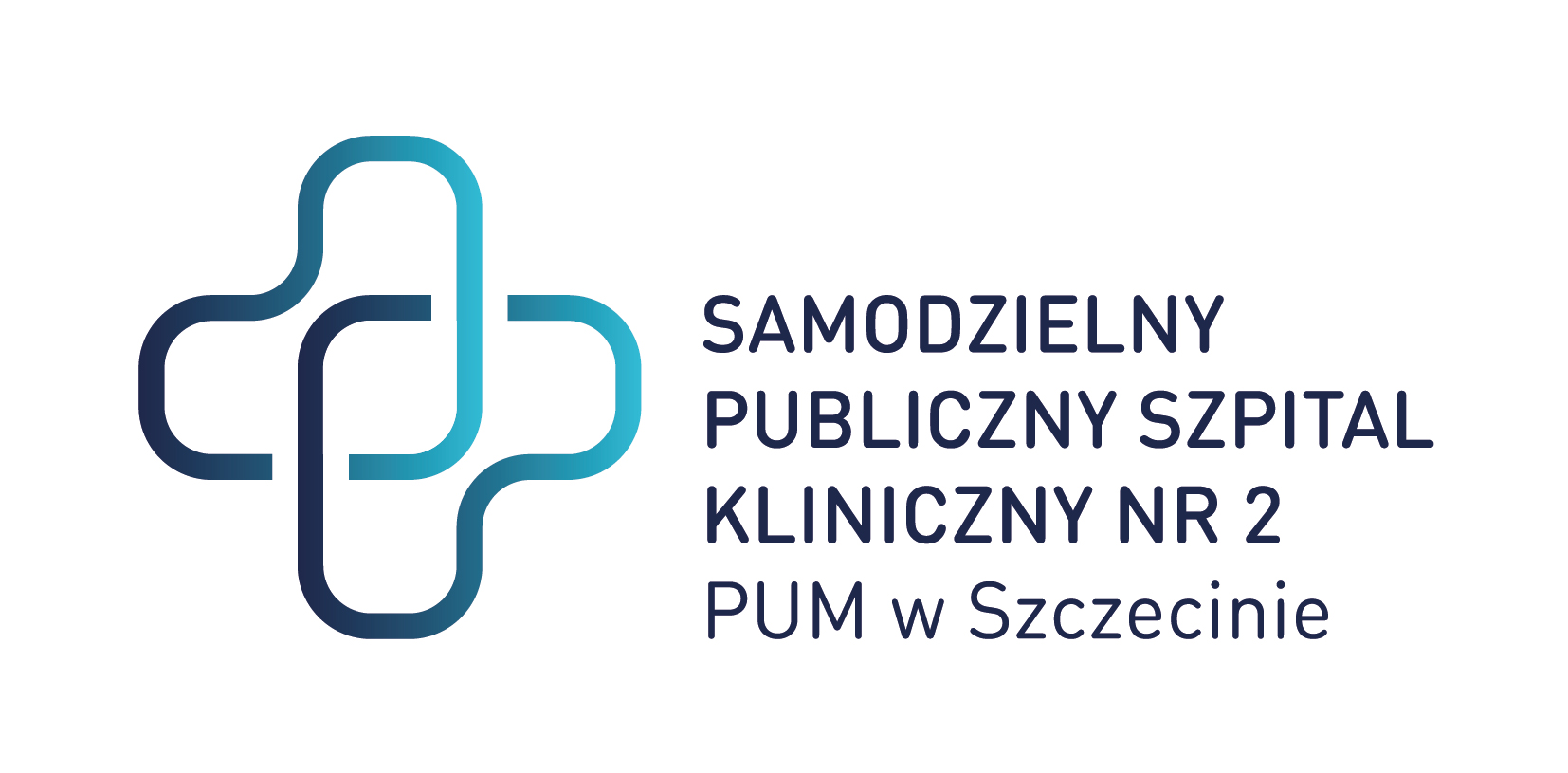 SPECYFIKACJA WARUNKÓW ZAMÓWIENIAPrzetarg nieograniczony:„Usługi konserwacyjno-naprawcze i usuwanie awarii w branżach: elektrycznej, sanitarnej, ślusarsko-stolarskiej, instalacji gazów medycznych i ogólnobudowlanej w obiektach i budynkach Samodzielnego Publicznego Szpitala Klinicznego Nr 2 PUM w Szczecinie”.Samodzielny Publiczny Szpital Kliniczny nr 2 PUM w Szczecinie,70-111 Szczecin, Al. Powstańców Wielkopolskich nr 72 NIP 955-19-08-958   REGON: 000288900 adres strony internetowej: http://zamowienia.spsk2-szczecin.pl/ adres platformy zakupowej: https://platformazakupowa.pl/pn/spsk2_szczecin   Postępowanie o zamówienie publiczne prowadzone jest w trybie przetargu nieograniczonego na podstawie art. 132 oraz art. 138 ust 2 pkt ustawy z dnia 11 września 2019 r. Prawo zamówień publicznych (Dz. U. z 2019 r. poz. 1843 ze zm.) zwanej dalej „ustawą pzp” lub „pzp.”.Zamawiający    zastosuje  w    niniejszym    postępowaniu    postanowienia    art.    139 pzp z wyłączeniem ust. 2 tego artykułu. Zamawiający zastrzega sobie możliwość dokonania w pierwszej kolejności badania i oceny ofert, a następnie dokonania kwalifikacji   podmiotowej   wykonawcy,   którego   oferta   została   najwyżej   oceniona, w   zakresie   braku    podstaw    wykluczenia    oraz    spełnienie    warunków    udziału w postępowaniu.Przedmiotem zamówienia są Usługi konserwacyjno-naprawcze i usuwanie awarii w branżach: elektrycznej, sanitarnej, ślusarsko-stolarskiej, instalacji gazów medycznych i ogólnobudowlanej w obiektach i budynkach Samodzielnego Publicznego Szpitala Klinicznego Nr 2 PUM w Szczecinie według zasad określonych w niniejszej Specyfikacji Warunków Zamówienia.Szczegółowy opis przedmiotu zamówienia stanowi Rozdział II i Rozdział III niniejszej SWZWykonawca, który powołuje się na rozwiązania równoważne, jest zobowiązany wykazać, że oferowane przez niego rozwiązanie spełnia wymagania określone przez zamawiającego. W takim przypadku, wykonawca załącza do oferty wykaz rozwiązań  równoważnych wraz z jego opisem lub normami.Zamówienie nie jest podzielone na części.Zamawiający nie dopuszcza składania ofert częściowych.Zamawiający nie przewiduje zamówień, o których mowa w art. 214 ust. 1 pkt 7.Zamawiający nie dopuszcza składania ofert wariantowych.Zamówienie będzie realizowane  przez 36 miesięcy  od podpisania umowy.Na podstawie art. 112 pzp zamawiający określa niżej wskazane warunki udziału w postępowaniu dotyczące:1.1. zdolności do występowania w obrocie gospodarczym; Zamawiający nie określa warunku udziału w postępowaniu.uprawnień do prowadzenia określonej działalności gospodarczej lub zawodowej, o ile wynika to z odrębnych przepisów;  Zamawiający nie określa warunku udziału w postępowaniu.1.3. sytuacji ekonomicznej lub finansowej - w tym zakresie Zamawiający wymaga, aby Wykonawca wykazał wysokość posiadanych środków finansowych bądź zdolność kredytową na kwotę nie mniejszą niż 100 000,00 zł;1.4.zdolności technicznej lub zawodowej - w tym zakresie Zamawiający wymaga, aby Wykonawca:1.4.1. wykazał, że dysponuje  lub będzie dysponował osobami zdolnymi do wykonania zamówienia, tj. a) co najmniej jedną osobą posiadającą świadectwo kwalifikacyjne typu D do 15 kV urządzeń grupy I wraz z obsługą  agregatów wraz z  uprawnieniami pomiarowymi, b) co najmniej 4 osobami posiadającymi świadectwo kwalifikacyjne typu E do 15 kV urządzeń grupy I wraz z obsługą agregatów prądotwórczych , w tym  jedną osobą z uprawnieniami pomiarowymi, c) co najmniej jedną  osobą posiadającą świadectwo kwalifikacyjne typu D urządzeń grupy II – wraz z aparaturą kontrolno-pomiarową, d)  co najmniej jedną  osobą posiadającą świadectwo kwalifikacyjne typu E urządzeń  grupy II, e) co najmniej jedną osobę dozorująca, posiadającą świadectwo kwalifikacyjne typu „D” uprawniające do kierowania osobami zajmującymi się eksploatacją urządzeń, instalacji i sieci gazów medycznych oraz sprawowania nadzoru nad eksploatacją urządzeń, instalacji i sieci gazów medycznych na stanowisku dozoru. f) co najmniej czterema osobami, posiadającymi świadectwo kwalifikacyjne typu „E” uprawniające do zajmowania się eksploatacją urządzeń, instalacji i sieci gazów medycznych na stanowisku eksploatacjig) co najmniej  jedną osobą posiadającą uprawnienia na spawanie gazowe i elektryczne.Uwaga: W przypadku, gdy jedna osoba będzie posiadała dwa lub więcej z w/w uprawnień Wykonawca może wykazać odpowiednio mniejszą liczbę osób posiadających wymagane uprawnienia, z tym, że w każdym przypadku Wykonawca powinien wykazać, że dysponuje co najmniej 4 osobami posiadającymi świadectwo kwalifikacyjne E urządzeń grupy I wraz z obsługą agregatów prądotwórczych w tym jedną  osobę z uprawnieniami pomiarowymi .1.4.2. wykazał wykonanie/wykonywanie co najmniej jednego zamówienia, którego przedmiotem było/jest świadczenie usług konserwacyjno-naprawczych obejmujące łącznie branże: elektryczną, sanitarną, ślusarsko-stolarską, instalacji gazów medycznych i ogólnobudowlaną o wartości brutto nie mniejszej niż 1 722 000,00 zł.Zamawiający dopuszcza możliwość wykazania przez Wykonawcę zrealizowania zamówień obejmujących świadczenie usług konserwacyjno-naprawczych tylko w zakresie jednej lub kilku z w/w branż, z tym, że w takim wypadku Wykonawca zobowiązany jest wykazać, że w każdej z tych branż zrealizował zamówienie na usługi o wartości brutto nie mniejszej niż:branża elektryczna -580 .000,00 złbranża sanitarna – 155.000,00 złbranża ślusarsko-stolarska –182 000,00 złbranża ogólnobudowlana – 333.000,00 złbranża gazy medyczne – 472.000,00 zła łączna wartość zamówień obejmujących wszystkie w/w branże wynosi co najmniej kwotę 1 722 000,00 zł brutto UWAGA: W przypadku zamówień będących w trakcie realizacji wartość zamówienia winna być osiągnięta nie później niż w dniu złożenia oferty.Wykonawca może w celu potwierdzenia spełniania warunków udziału w postępowaniu lub kryteriów selekcji, w stosownych sytuacjach oraz w odniesieniu do konkretnego zamówienia, lub jego części, polegać na zdolnościach technicznych lub zawodowych lub  sytuacji finansowej lub ekonomicznej podmiotów udostępniających zasoby, niezależnie od charakteru prawnego łączących go z nimi stosunków prawnych.Zobowiązanie podmiotu udostępniającego zasoby, o którym mowa w ust. 3, potwierdza, że stosunek łączący wykonawcę z podmiotami udostępniającymi zasoby gwarantuje rzeczywisty dostęp do tych zasobów oraz określa w szczególności:1) zakres dostępnych wykonawcy zasobów podmiotu udostępniającego zasoby;2) sposób i okres udostępnienia wykonawcy i wykorzystania przez niego zasobówpodmiotu udostępniającego te zasoby przy wykonywaniu zamówienia;3) czy i w jakim zakresie podmiot udostępniający zasoby, na zdolnościach któregowykonawca polega w odniesieniu do warunków udziału w postępowaniu dotyczącychwykształcenia, kwalifikacji zawodowych lub doświadczenia, zrealizuje roboty budowlane lub usługi, których wskazane zdolności dotyczą.Zamawiający oceni, czy udostępniane wykonawcy przez podmioty udostępniające zasoby zdolności techniczne lub zawodowe lub ich sytuacja finansowa lub ekonomiczna, pozwalają     na     wykazanie     przez     wykonawcę     spełniania     warunków     udziału w postępowaniu, a także zbada, czy nie zachodzą wobec tego podmiotu podstawy wykluczenia, które zostały przewidziane względem wykonawcy.Zamawiający żąda od wykonawcy, który polega na zdolnościach lub sytuacji finansowej lub ekonomicznej innych podmiotów   na   zasadach   określonych   w    art.   118    ustawy    pzp,    przedstawienia w odniesieniu do tych podmiotów dokumentów wymienionych w pkt. XI pkt 1.Podmiot,   który   zobowiązał   się   do   udostępnienia   zasobów,   odpowiada   solidarnie z wykonawcą, który polega na jego sytuacji finansowej lub ekonomicznej, za szkodę poniesioną przez zamawiającego powstałą wskutek nieudostępnienia tych zasobów, chyba że za nieudostępnienie zasobów podmiot ten nie ponosi winy.Jeżeli zdolności techniczne lub zawodowe, sytuacja ekonomiczna lub finansowa podmiotu udostępniającego zasoby nie potwierdzają spełniania przez wykonawcę warunków udziału w postępowaniu lub zachodzą wobec tego podmiotu podstawy wykluczenia, zamawiający zażąda, aby wykonawca w terminie określonym przez zamawiającego zastąpił ten podmiot innym podmiotem lub podmiotami albo wykazał, że samodzielnie spełnia warunki udziału w postępowaniu.Zamawiający nie wymaga, aby wykonawca, który zamierza powierzyć wykonanie części zamówienia podwykonawcom, którzy nie są podmiotami udostępniającymi zasoby na zasadach określonych w art. 118 ustawy pzp, składali podmiotowe środki dowodowe.Wykonawca, w przypadku polegania na zdolnościach lub sytuacji podmiotów udostępniających zasoby, przedstawia, wraz z oświadczeniem, o którym mowa w ust. 1, także oświadczenie podmiotu udostępniającego zasoby, potwierdzające brak podstaw wykluczenia tego podmiotu oraz odpowiednio spełnianie warunków udziału w postępowaniu lub kryteriów selekcji, w zakresie, w jakim wykonawca powołuje się na jego zasoby. Wskazanie firm podwykonawców (o ile są znane) następuje w części II „informacje dotyczące wykonawcy”, sekcji D: „Informacje dotyczące Podwykonawców, na których zdolności wykonawca nie polega” w formularzu JEDZ.Wykonawca, w przypadku polegania na zdolnościach lub sytuacji podmiotów udostępniających zasoby, przedstawia, wraz z oświadczeniem, o którym mowa w ust. 1, także oświadczenie podmiotu udostępniającego zasoby, potwierdzające brak podstaw wykluczenia tego podmiotu oraz odpowiednio spełnianie warunków udziału w postępowaniu lub kryteriów selekcji, w zakresie, w jakim wykonawca powołuje się na jego zasoby. Wykonawca może wykorzystać w JEDZ nadal aktualne informacje zawarte w innym jednolitym dokumencie złożonym w odrębnym postępowaniu o udzielenie zamówienia.Z postępowania o udzielenie zamówienia publicznego wyklucza się wykonawców, z zastrzeżeniem art. 110 ust. 2 pzp., w przypadkach określonych w art. 108 ustawy pzp.Poza przypadkami wskazanymi w punkcie 10.1. zamawiający wykluczy z postępowania o udzielenie zamówienia publicznego wykonawców wobec których zaistniały okoliczności określone w art. 109 ust. 1 pkt 1), 4) ustawy pzp, tj.:wykonawcę, który naruszył obowiązki dotyczące płatności podatków, opłat lub składek   na   ubezpieczenia   społeczne   lub   zdrowotne,   z   wyjątkiem   przypadku, o którym mowa w art. 108 ust. 1 pkt 3, chyba, że wykonawca odpowiednio przed upływem terminu do składania ofert dokonał płatności należnych podatków, opłat lub składek na ubezpieczenia społeczne lub zdrowotne wraz z odsetkami lub grzywnami lub zawarł wiążące porozumienie w sprawie spłaty tych należności;wykonawcę, w stosunku do którego otwarto likwidację, ogłoszono upadłość, którego aktywami zarządza likwidator lub sąd, zawarł układ z wierzycielami, którego działalność gospodarcza jest zawieszona albo znajduje się on w innej tego rodzaju sytuacji wynikającej z podobnej procedury przewidzianej w przepisach miejsca wszczęcia tej procedury.Wykonawca może zostać wykluczony przez zamawiającego na każdym etapie postępowania o udzielenie zamówienia.Ofertę wykonawcy wykluczonego uznaje się za odrzuconą.W celu wykazania braku podstaw do wykluczenia z postępowania wykonawca składa Oświadczenie o braku podstaw do wykluczenia z postępowania w formie Jednolitego Europejskiego Dokumentu Zamówienia (zwane dalej również JEDZ).W celu wykazania, że wykonawca spełnia warunki udziału w postępowaniu wykonawca składa Oświadczenie o spełnianiu warunków udziału w postępowaniu w formie Jednolitego Europejskiego Dokumentu Zamówienia (zwane dalej również JEDZ).3. Zamawiający zezwala, aby Wykonawca wypełnił w Części IV (pn. „Kryteria kwalifikacji) JEDNOLITEGO DOKUMENTU jedynie sekcję alfa pn. „Ogólne oświadczenie dotyczące wszystkich kryteriów kwalifikacji” tj. oświadczył we wskazanej sekcji, czy „Spełnia wszystkie wymagane kryteria kwalifikacji” (tym samym Wykonawca może ograniczyć się do wypełnienia sekcji alfa w Części IV JEDZ i nie musi wypełniać żadnej z pozostałych sekcji w Części IV JEDZ).Wykonawca, którego oferta została najwyżej oceniona w postępowaniu, na wezwanie zamawiającego złoży w wyznaczonym przez zamawiającego terminie, nie krótszym niż 10 dni następujące podmiotowe środki dowodowe:informację z Krajowego Rejestru Karnego w zakresie określonym w art. 108 ust. 1 pkt 1), 2) i 4) ustawy sporządzoną nie wcześniej niż 6 miesięcy przed upływem terminu składania ofert;zaświadczenie właściwego naczelnika urzędu skarbowego potwierdzającego, że wykonawca nie zalega z opłacaniem podatków i opłat, w zakresie art. 109 ust. 1  pkt 1 ustawy, wystawionego nie wcześniej niż 3 miesiące przed upływem terminu składania ofert, a w przypadku zalegania z opłacaniem podatków lub opłat wraz z zaświadczeniem zamawiający żąda złożenia dokumentów potwierdzających, że odpowiednio przed upływem terminu składania ofert wykonawca dokonał płatności należnych podatków lub opłat wraz z odsetkami lub grzywnami lub zawarł wiążące porozumienie w sprawie spłat tych należności; zaświadczenie albo inny dokument właściwej terenowej jednostki organizacyjnej Zakładu Ubezpieczeń Społecznych lub właściwego oddziału regionalnego lub właściwej placówki terenowej Kasy Rolniczego Ubezpieczenia Społecznego potwierdzające, że wykonawca nie zalega z opłacaniem składek na ubezpieczenia społeczne i zdrowotne, w zakresie art. 109 ust. 1 pkt 1 ustawy, wystawione nie wcześniej   niż   3   miesiące   przed upływem terminu składania ofert,   a   w   przypadku   zalegania z   opłacaniem    składek    na    ubezpieczenia    społeczne    lub    zdrowotne    wraz z zaświadczeniem albo innym dokumentem zamawiający żąda złożenia dokumentów potwierdzających, że odpowiednio przed upływem terminu składania ofert wykonawca dokonał płatności należnych składek na ubezpieczenia społeczne lub zdrowotne wraz odsetkami lub grzywnami lub zawarł wiążące porozumienie w sprawie spłat tych należności;odpis lub informacja z Krajowego Rejestru Sądowego lub z Centralnej Ewidencji i Informacji o Działalności Gospodarczej, w zakresie art. 109 ust. 1 pkt 4 ustawy, sporządzonych nie wcześniej niż 3 miesiące przed upływem terminu składania ofert, jeżeli odrębne przepisy wymagają wpisu do rejestru lub ewidencji;oświadczenie wykonawcy o braku przynależności do tej samej grupy kapitałowej, w zakresie, o którym mowa w art. 108 ust. 1 pkt 5) ustawy pzp. Wykaz usług wykonanych, a w przypadku świadczeń okresowych lub ciągłych również wykonywanych, w okresie ostatnich 3 lat przed upływem terminu składania ofert, a jeżeli okres prowadzenia działalności jest krótszy – w tym okresie, wraz z podaniem ich wartości, przedmiotu, dat wykonania i podmiotów, na rzecz których usługi zostały wykonane, oraz załączeniem dowodów określających czy te usługi zostały wykonane lub są wykonywane należycie:przy czym dowodami, o których mowa, są referencje bądź inne dokumenty wystawione przez podmiot, na rzecz którego usługi były wykonywane, a w przypadku świadczeń okresowych lub ciągłych są wykonywane, a jeżeli z uzasadnionej przyczyny o obiektywnym charakterze wykonawca nie jest w stanie uzyskać tych dokumentów – oświadczenie wykonawcy;w przypadku świadczeń okresowych lub ciągłych nadal wykonywanych referencje bądź inne dokumenty potwierdzające ich należyte wykonywanie powinny być wystawione w okresie ostatnich 3 miesięcy;Wykaz osób, skierowanych przez wykonawcę do realizacji zamówienia publicznego, w   szczególności   za   świadczenie   usług,   wraz  z informacjami na temat kwalifikacji zawodowych, uprawnień, doświadczenia i wykształcenia niezbędnych do wykonania zamówienia publicznego, w także zakresu wykonywanych przez nie czynności oraz informacją o podstawie do dysponowania tymi osobami, zgodnie z wzorem, który stanowi załącznik nr 4 do SWZ; h) Oświadczenie, że osoby wymienione w wykazie posiadają wymagane przez Zamawiającego uprawnienia, o których mowa w Rozdziale VIII pkt. 1.4. ppkt. 1.4.1, zgodnie z wzorem stanowiącym załącznik nr 5 do formularza oferty.Jeżeli wykonawca ma siedzibę lub miejsce zamieszkania poza granicami Rzeczypospolitej Polskiej, zamiast dokumentów, o których mowa w punkcie 1.:pkt. 1) składa informację z odpowiedniego rejestru, takiego jak rejestr sądowy, albo, w przypadku braku takiego rejestru, inny równoważny dokument wydany przez właściwy organ sądowy lub administracyjny kraju, w którym wykonawca ma siedzibę lub miejsce zamieszkania, w zakresie określonym w art. 108 ust. 1 pkt 1), 2) i 4) ustawy. Dokument powinien być wystawiony nie wcześniej niż 6 miesięcy przed upływem terminu składania ofert;pkt 2), 3), 4) składa dokument lub dokumenty wystawione w kraju, w którym wykonawca ma siedzibę lub miejsce zamieszkania, potwierdzające odpowiednio, że:nie naruszył obowiązków dotyczących płatności podatków, opłat lub składek na ubezpieczenie społeczne lub zdrowotne;nie otwarto jego likwidacji, nie ogłoszono upadłości, jego aktywami nie zarządza likwidator lub sąd, nie zawarł układu z wierzycielami, jego działalność gospodarcza nie jest zawieszona ani nie znajduje się on w innej tego rodzaju sytuacji wynikającej z podobnej procedury przewidzianej w przepisach miejsca wszczęcia tej procedury,Dokument powinien być wystawiony nie wcześniej niż 3 miesiące przed jego złożeniem. przed upływem terminu składania ofertJeżeli w kraju, w którym wykonawca ma siedzibę lub miejsce zamieszkania nie wydaje się dokumentów, o których mowa w pkt. w pkt. 2, lub gdy dokumenty te nie odnoszą się do wszystkich przypadków, o których w pkt. 2 zastępuje się je odpowiednio w całości lub w części dokumentem zawierającym odpowiednio oświadczenie wykonawcy, ze wskazaniem osoby albo osób uprawnionych do jego reprezentacji, lub oświadczenie osoby, której dokument miał dotyczyć, złożone pod przysięgą, lub, jeżeli w kraju, w którym wykonawca ma siedzibę lub miejsce zamieszkania nie ma przepisów o oświadczeniu pod przysięgą, złożone przed organem sądowym lub administracyjnym, notariuszem, organem samorządu zawodowego lub gospodarczego, właściwym ze względu na siedzibę lub miejsce zamieszkania wykonawcy – wystawione odpowiednio w terminach określonych w pkt 2.Jeżeli jest   to   niezbędne   do   zapewnienia   odpowiedniego   przebiegu   postępowania o udzielenie zamówienia, zamawiający może na każdym etapie postępowania, wezwać wykonawców do złożenia wszystkich lub niektórych podmiotowych środków dowodowych aktualnych na dzień ich złożenia.Jeżeli zachodzą uzasadnione podstawy do uznania, że złożone uprzednio podmiotowe środki dowodowe nie są już aktualne, zamawiający może w każdym czasie wezwać wykonawcę lub wykonawców do złożenia wszystkich lub niektórych podmiotowych środków dowodowych aktualnych na dzień ich złożenia.Jeżeli wykonawca nie złożył oświadczenia (JEDZ), o którym mowa w art. 125 ust. 1, podmiotowych środków dowodowych, innych dokumentów lub oświadczeń składanych w niniejszym postępowaniu lub są one niekompletne lub zawierają błędy, zamawiający wezwie wykonawcę odpowiednio   do   ich   złożenia,   poprawienia   lub   uzupełnienia w wyznaczonym terminie.Zamawiający nie wezwie wykonawcy do złożenia podmiotowych środków dowodowych, jeżeli może je   uzyskać   za   pomocą   bezpłatnych   i   ogólnodostępnych   baz   danych, w szczególności rejestrów publicznych w rozumieniu ustawy z dnia 17 lutego 2005r  o informatyzacji działalności podmiotów realizujących zadania publiczne, o ile wykonawca wskazał w jednolitym dokumencie dane umożliwiające dostęp do tych środków.Wykonawca nie jest zobowiązany do złożenia podmiotowych środków dowodowych, które zamawiający posiada, jeżeli wykonawca wskaże te środki oraz potwierdzi ich prawidłowość i aktualność. W takiej sytuacji wykonawca zobligowany jest do wskazaniazamawiającemu sygnatury postępowania, w którym wymagane środki dowodowe się  znajdują.Dokumenty sporządzone w języku obcym są składane wraz z tłumaczeniem na język polski.Zamawiający nie wymaga aby wykonawca przedłożył wraz z ofertą przedmiotowe        środki dowodowe.Postępowanie prowadzone jest w języku polskim i odbywa się przy użyciu środków komunikacji elektronicznej za pośrednictwem platformy zakupowej www.platformazakupowa.plW   postępowaniu   o   udzielenie   zamówienia   komunikacja   pomiędzy   zamawiającym a wykonawcami w szczególności składanie oświadczeń, wniosków, zawiadomień, zadawanie pytań oraz przekazywanie informacji odbywa się elektronicznie za pośrednictwemhttps://platformazakupowa.pl/pn/spsk2_szczecin (formularz Wyślij wiadomość dostępny na stronie dotyczącej danego postępowania).Wymagania techniczne i organizacyjne wysyłania i odbierania dokumentów, elektronicznych kopii dokumentów i oświadczeń oraz informacji przy użyciu środków komunikacji elektronicznej określają: Regulamin Internetowej Platformy Zakupowej oraz Instrukcja składania oferty dla wykonawcy, dostępne na stronie Platformy. Regulamin znajduje się na stronie głównej Platformy, natomiast Instrukcja dostępna jest pod danym   postępowaniem   wybierając    szablon    Ogłoszenie    o   zamówieniu    (PL/UE) w Postępowania -> Kreator postępowań. Po załadowaniu formularza Ogłoszenia Instrukcja będzie dostępna w polu „Opis wymagań” lub wybierając „Pod linkiem”.Minimalne wymagania techniczne umożliwiające korzystanie ze strony platformazakupowa.pl to przeglądarka internetowa Internet Explorer, Chrome i FireFox w najnowszej dostępnej wersji, z włączoną obsługą języka Javascript, akceptująca pliki typu „cookies” oraz łącze internetowe o przepustowości, co najmniej 256 kbit/s. platformazakupowa.pl jest zoptymalizowana dla minimalnej rozdzielczości ekranu 1024x768 pikseli. Występuje limit objętości plików w zakresie całej oferty do 1 GB przy maksymalnej ilości 20 plików.Szczegółowe informacje dotyczące formatu kwalifikowanego podpisu elektronicznego, specyfikacji połączenia, formatu przesyłanych danych oraz kodowania i oznaczania czasu przekazania danych określają: Regulamin Internetowej Platformy Zakupowej oraz Instrukcja składania oferty dla wykonawcy dostępne na stronie platformy, w których określono w szczególności że:szyfrowanie ofert odbywa się automatycznie przez system;za datę przekazania oferty, wniosków, zawiadomień, dokumentów elektronicznych, oświadczeń lub elektronicznych kopii dokumentów lub oświadczeń oraz innych informacji przyjmuje się datę ich przekazania do Zamawiającego wraz z wgraniem paczki podpisanej kwalifikowanym podpisem elektronicznym w drugim kroku składania oferty poprzez kliknięcie przycisku„Złóż ofertę” i wyświetleniu komunikatu, że oferta została złożona;oferta lub wniosek powinny być sporządzone w języku polskim, z zachowaniem postaci elektronicznej, a do danych zawierających dokumenty tekstowe, tekstowo- graficzne lub multimedialne stosuje się:.txt; .rft; .pdf; .xps; .odt; .ods; .odp; .doc; .xls;.ppt; .docx; .xlsx; .pptx; .csv.Wykonawca może zwrócić się do zamawiającego o wyjaśnienie treści SWZ. Zamawiający udzieli wyjaśnień niezwłocznie, nie później niż na 4 dni przed upływem terminu składania ofert – pod warunkiem, że wniosek o wyjaśnienie treści SWZ wpłynął do zamawiającego nie później niż na 7 dni przed upływem terminu składania ofert (art. 135 ust 2 pzp)Jeżeli wniosek o wyjaśnienie treści SWZ wpłynie po upływie terminu, o którym mowa powyżej, zamawiający nie ma obowiązku udzielania wyjaśnień SWZ.Przedłużenie terminu składania ofert nie wpływa na bieg terminu składania wniosku o wyjaśnienie treści SWZ.Zamawiający będzie przekazywał wykonawcom informacje w formie elektronicznej za pośrednictwem Platformy. Informacje dotyczące odpowiedzi na pytania, zmiany specyfikacji, zmiany terminu składania i otwarcia ofert Zamawiający będzie zamieszczał na platformie w sekcji “Komunikaty”. W uzasadnionych przypadkach zamawiający może przed upływem terminu składania ofert zmienić treść SWZ.Jeżeli zmiana treści SWZ prowadzi do zmiany treści ogłoszenia o zamówieniu, zamawiający przekaże ogłoszenie Urzędowi Publikacji Unii Europejskiej. Zamawiający udostępni zmiany treści SWZ na stronie internetowej: https://platformazakupowa.pl/pn/spsk2_szczecinJeżeli zmiana treści SWZ jest istotna dla sporządzenia oferty lub wymaga od  wykonawców dodatkowego czasu na zapoznanie się 	ze zmianą	treści SWZ i przygotowanie ofert, zamawiający przedłuży termin składania ofert o czas niezbędny na ich przygotowanie. Zamawiający poinformuje o powyższym wykonawców poprzez zamieszczenie informacji na stronie internetowej: https://platformazakupowa.pl/pn/spsk2_szczecinNie przewiduje się zwołania zebrania wykonawców.Zamawiający nie przewiduje sposobu komunikowania się z wykonawcami w inny sposób niż przy użyciu środków komunikacji elektronicznej, wskazanej w SWZ, tj. poprzez platformę zakupową zamawiającego: https://platformazakupowa.pl/pn/spsk2_szczecinW sprawach formalnych: Dział Zamówień Publicznych – Przemysław Frączek tel. 91 466-10-87, https://platformazakupowa.pl/pn/spsk2_szczecinWykonawca   przystępujący   do    postępowania   zobowiązany    jest    wnieść    wadium w wysokości: 60 000,00 zł (słownie: sześćdziesiąt tysięcy 00/100).Wadium wnosi się przed upływem terminu składania ofert i utrzymuje nieprzerwanie do dnia upływu terminu związania ofertą, z wyjątkiem przypadków wskazanych w ustawie pzp.Wadium może być wnoszone w jednej lub kilku następujących formach, zgodnie z art. 97 ust. 7 ustawy pzp., tj.:pieniądzu,gwarancjach bankowych,gwarancjach ubezpieczeniowych,poręczeniach udzielanych przez podmioty, o których mowa w art. 6b ust. 5 pkt. 2 ustawy z dnia 9 listopada 2000 roku o utworzeniu Polskiej Agencji Rozwoju Przedsiębiorczości (t.j. Dz. U. z 2019 r., poz. 310, 836 i 1572).4. Wadium wnoszone w pieniądzu należy wpłacić przelewem na następujący rachunek bankowy Zamawiającego: Nr konta: 51 1130 1176 0022 2136 0820 0010 Bank BGK 4.1. Zamawiający zaleca podanie w tytule przelewu nr ZP/220/01/21UWAGAWpłatę uważa się za dokonaną w dniu i godzinie wpływu środków pieniężnych na rachunek bankowy Zamawiającego tj. ich zaksięgowania przez bank Zamawiającego na rachunku bankowym Zamawiającego. Zaksięgowanie wadium na rachunku bankowym Zamawiającego po upływie terminu na składanie ofert oznacza, że wadium nie zostało wniesione i oferta Wykonawcy zostanie odrzucona.W przypadku wniesienia wadium w formie gwarancji lub poręczenia, wykonawca przekazuje zamawiającemu oryginał gwarancji lub poręczenia, w postaci elektronicznej.1. Wykonawca jest związany ofertą od dnia upływu terminu składania ofert do dnia 13 czerwca 2021r.2. W przypadku, gdy wybór najkorzystniejszej oferty nie nastąpi przed upływem terminu związania ofertą określonego w SWZ, zamawiający przed upływem terminu związania ofertą zwraca się jednokrotnie do wykonawców o wyrażenie zgody na przedłużenie tego terminu o wskazany przez niego okres, nie dłuższy niż 60 dni. 3. W przypadku gdy wybór najkorzystniejszej oferty nie nastąpi przed upływem terminu związania ofertą, o którym mowa w ust. 2, zamawiający przed upływem terminu związania ofertą, zwraca się jednokrotnie do wykonawców o wyrażenie zgody na przedłużenie tego terminu o wskazywany przez niego okres, nie dłuższy niż 60 dni. 4. Przedłużenie terminu związania ofertą, o którym mowa powyżej wymaga złożenia przez wykonawcę pisemnego oświadczenia o wyrażeniu zgody na przedłużenie terminu związania ofertą.5.  Przedłużenie terminu związania ofertą, następuje wraz z przedłużeniem okresu ważności wadium albo, jeżeli nie jest to możliwe, z wniesieniem nowego wadium na przedłużony okres związania ofertą.Wykonawca może złożyć tylko jedną ofertę. Dotyczy to także przypadku złożenia oferty wspólnej.2. Ofertę należy złożyć za pośrednictwem platformy zakupowej platformazakupowa.pl. Wejście na platformę poprzez link: https://platformazakupowa.pl/pn/spsk2_szczecin   3. Zaleca się, by wzory dokumentów dołączonych do SWZ były wypełnione przez Wykonawcę                                i dołączone do oferty, bądź też przygotowane przez Wykonawcę, w zgodnej z SWZ formie tj:.a) formularza oferty - wzór wg załącznika nr 1 do SWZ,b) Oświadczenie   o    niepodleganiu    wykluczeniu,    spełnieniu    warunków    udziału w postępowaniu – w formie Jednolitego Europejskiego Dokumentu Zamówienia (JEDZ), przygotowany przez zamawiającego z wykorzystaniem narzędzia ESPD lub innych dostępnych narzędzi lub oprogramowań, które umożliwiają wypełnienie JEDZ i   utworzenie   dokumentu   elektronicznego,   w   szczególności   w   jednym z formatów określonych w SWZ. JEDZ dla przedmiotowego postępowania jest dostępny na platformie internetowej Zamawiającego w miejscu zamieszczenia ogłoszenia o zamówieniu oraz niniejszej SWZ. c) JEDZ należy złożyć w formie elektronicznej, a następnie wraz z plikami stanowiącymi ofertę skompresować do jednego pliku archiwum. Oświadczenia podmiotów składających ofertę wspólnie oraz podmiotów udostępniających potencjał składane na formularzu JEDZ powinny mieć formę elektroniczną. (dopuszczalne formaty danych, w jakich może zostać przedłożony dokument JEDZ – patrz: katalog formatów wskazanych w załączniku nr 2 do Rozporządzenia Rady Ministrów z dnia 12 kwietnia 2012 r. w sprawie Krajowych Ram Interoperacyjności, minimalnych wymagań dla rejestrów publicznych i wymiany informacji w postaci elektronicznej oraz minimalnych wymagań dla systemów teleinformatycznych; Dz.U.2017.2247 t.j. z dn. 2017.11.09)W celu wypełnienia własnego oświadczenia w formie JEDZ z wykorzystaniem narzędzia ESPD, wykonawca:pobiera plik „espd-request.xml” ze platformy zamawiającego;wypełnia za pomocą narzędzia ESPD własny JEDZ, importując plik „espd- request.xml” do strony internetowej http://espd.uzp.gov.pl/Instrukcja wypełniania formularza JEDZ znajduje się na stronie internetowej Urzędu Zamówień Publicznych pod adresem:https://www.uzp.gov.pl/ data/assets/pdf_file/0015/32415/Instrukcja- wypelniania-JEDZ-ESPD.pdfOświadczenie (JEDZ) składane jest pod rygorem nieważności w formie elektronicznej (postać elektroniczna opatrzona podpisem elektronicznym kwalifikowanym).Wykonawcy mogą wspólnie ubiegać się o udzielenie zamówienia.Wykonawcy wspólnie ubiegający się o udzielenie zamówienia ustanawiają pełnomocnika do reprezentowania ich w postępowaniu o udzielenie zamówienia albo reprezentowania w postępowaniu i zawarcia umowy w sprawie zamówienia publicznego.Oświadczenie (JEDZ) składają odrębnie wykonawca oraz każdy spośród wykonawców wspólnie ubiegających się o udzielenie zamówienia. W takim przypadku oświadczenie potwierdza brak podstaw wykluczenia wykonawcy oraz spełnianie warunków udziału w postępowaniu w zakresie, w jakim każdy z wykonawców wykazuje spełnianie warunków udziału w postępowaniu.Wykonawca, w przypadku polegania na zdolnościach lub sytuacji podmiotów udostępniających zasoby, przedstawia, wraz z oświadczeniem (JEDZ), także oświadczenie (JEDZ) podmiotu udostępniającego zasoby, potwierdzające brak podstaw wykluczenia   tego   podmiotu    oraz    odpowiednio    spełnianie    warunków    udziału w postępowaniu, w zakresie, w jakim wykonawca powołuje się na jego zasoby.Wykonawca może wykorzystać JEDZ złożony w odrębnym postępowaniu o udzielenie zamówienia, jeżeli potwierdzi, że informacje w nim zawarte pozostają prawidłowe. W takiej sytuacji wykonawca zobligowany jest do wskazania zamawiającemu sygnatury postępowania.Wykonawca składa ofertę, wraz z wymaganymi dokumentami w postaci elektronicznej opatrzonej kwalifikowanym podpisem elektronicznym pod rygorem nieważności za pośrednictwem platformy https://platformazakupowa.pl/pn/spsk2_szczecin   Wykonawca może powierzyć wykonanie części zamówienia podwykonawcy.W ofercie należy wskazać, które z części zamówienia wykonawca zamierza powierzyć do wykonania podwykonawcom. W przypadku zamiaru powierzenia wykonania części zamówienia podwykonawcom, wykonawca zobowiązany jest do wskazania części zamówienia, które powierzy podwykonawcom jak również podania nazw ewentualnych podwykonawców (jeżeli są już znane).Wykonawca, składając ofertę, informuje zamawiającego, że wybór jego oferty będzie  prowadził do powstania u zamawiającego obowiązku podatkowego (jeżeli dotyczy).Oferta musi być sporządzona w języku polskim. Dokumenty sporządzone w języku obcym muszą być złożone wraz z tłumaczeniem na język polski. W przypadku braku tłumaczeń na język polski zamawiający uzna, że oferta nie zawiera wymaganego dokumentu. Zamawiający nie dopuszcza tłumaczeń automatycznych, dokonanych przy użyciu narzędzi typu Google Translate.Do przygotowania oferty konieczne jest posiadanie przez osobę upoważnioną do reprezentowania wykonawcy kwalifikowanego podpisu elektronicznego.Pełnomocnictwo należy złożyć w formie elektronicznej opatrzonej kwalifikowanym podpisem elektronicznym.Zamawiający dopuszcza także złożenie elektronicznej kopii (skanu) pełnomocnictwa sporządzonego uprzednio w formie pisemnej, w formie elektronicznego poświadczenia sporządzonego stosownie do art. 97 par. 2 ustawy z dnia 14 lutego 1991 r. –Prawo notariacie, które to poświadczenie notariusz opatruje kwalifikowanym podpisem elektronicznym, bądź też poprzez opatrzenie skanu pełnomocnictwa sporządzonego uprzednio w formie pisemnej kwalifikowanym podpisem mocodawcy. Elektroniczna kopia pełnomocnictwa nie może być uwierzytelniona przez upełnomocnionego.Wykonawca ponosi wszelkie koszty związane z przygotowaniem i złożeniem oferty.Zamawiający dopuszcza możliwość składania ofert wspólnych.W przypadku wykonawców ubiegających się wspólnie o udzielenie zamówienia należy załączyć dokument pełnomocnictwa do wspólnego reprezentowania w postępowaniu o udzielenie zamówienia albo do reprezentowania i zawarcia umowy w sprawie zamówienia. Pełnomocnictwo należy złożyć w formie elektronicznej opatrzonej kwalifikowanym podpisem elektronicznym.Przepisy dotyczące wykonawcy stosuje się odpowiednio do wykonawców wspólnie ubiegających się o udzielenie zamówienia.Sposób sporządzenia dokumentów elektronicznych, oświadczeń lub elektronicznych kopii dokumentów lub oświadczeń musi być zgodny z wymaganiami określonymi w rozporządzeniu Prezesa Rady Ministrów z dnia 30 grudnia 2020 r.Informacje stanowiące tajemnicę przedsiębiorstwa w rozumieniu ustawy z dnia 16 kwietnia 1993 r. o zwalczaniu nieuczciwej konkurencji (Dz.U. z 2019 r. Nr 153, poz. 1010 z   późn.   zm.)   należy    zamieścić    w    odrębnym    pliku,    w    dedykowanym    polu  za pośrednictwem https://platformazakupowa.pl/pn/spsk2_szczecin    Sposób zamieszczania informacji stanowiących tajemnicę przedsiębiorstwa jest określony w Instrukcji składania ofert dla wykonawców.Wykonawca zobowiązany jest, wraz z przekazaniem informacji stanowiących tajemnicę przedsiębiorstwa, wykazać spełnienie przesłanek określonych w art. ust. 2 ustawy z dnia 16 kwietnia 1993 r. o zwalczaniu nieuczciwej konkurencji. Zaleca się, aby uzasadnienie zastrzeżenia informacji jako tajemnicy przedsiębiorstwa było sformułowane w sposób umożliwiający jego udostępnienie. Zastrzeżenie przez wykonawcę tajemnicy przedsiębiorstwa bez uzasadnienia, będzie traktowane przez zamawiającego jako bezskuteczne ze względu na zaniechanie przez wykonawcę podjęcia niezbędnych działań w celu zachowania poufności objętych klauzulą informacji zgodnie z postanowieniami art. 18 ust. 3 pzp.Ofertę wraz z wymaganymi dokumentami należy przekazać za pośrednictwem platformy pod adresem: https://platformazakupowa.pl/pn/spsk2_szczecin    do dnia 16-03-2021r.,     do     godz.     09:30     Sposób     złożenia     oferty     opisany     został w Instrukcji składania ofert dla wykonawców.Przed upływem terminu do składania ofert wykonawca może zmienić lub wycofać ofertę w sposób określony w Instrukcji składania ofert dla wykonawców.Wykonawca po upływie terminu do składania ofert nie może skutecznie dokonać zmiany ani wycofać złożonej oferty.O terminie złożenia oferty decyduje czas pełnego przeprocesowania transakcji na platformie.Otwarcie ofert nastąpi w dniu 16-03-2021r. o godz. 09:35 za pośrednictwem platformy. Zamawiający nie przewiduje jawnego otwarcia ofert.Zamawiający, najpóźniej przed otwarciem ofert, udostępni na stronie internetowej : https://platformazakupowa.pl/pn/spsk2_szczecin     prowadzonego postępowania informację kwocie, jaką zamierza przeznaczyć na sfinansowanie zamówienia.;Zamawiający, niezwłocznie po otwarciu ofert udostępni na stronie internetowej:  :      informacje o:nazwach albo imionach i nazwiskach oraz siedzibach lub miejscach prowadzonej działalności gospodarczej albo miejscach zamieszkania wykonawców, których oferty zostały otwarte;cenach lub kosztach zawartych w ofertach.W przypadku wystąpienia awarii systemu teleinformatycznego, która spowoduje brak możliwości otwarcia ofert w terminie określonym przez zamawiającego otwarcie ofert nastąpi niezwłocznie po usunięciu awarii.Zamawiający poinformuje o zmianie terminu otwarcia ofert na stronie internetowej: https://platformazakupowa.pl/pn/spsk2_szczecin  Wykonawca określa cenę realizacji zamówienia poprzez wskazanie ceny ofertowej brutto za realizację przedmiotu zamówienia.Stawka podatku VAT musi być określona zgodnie z ustawą z dnia 11 marca 2004 r. o podatku od towarów i usług (tj. Dz. U. z 2020 r., poz. 106 ze zm.).Wykonawca poda w formularzu ofertowym stawkę podatku VAT właściwą dla przedmiotu zamówienia, obowiązującą według stanu prawnego na dzień składania ofert tj 23%. Określona przez wykonawcę cena ofertowa brutto zawiera wszelkie koszty związane z realizacją przedmiotu zamówienia zgodnie z opisem przedmiotu zamówienia oraz wzorem umowy i jest traktowana jako ostateczna cena do zapłaty przez Zamawiającego.Cenę ofertową brutto określa się do dwóch miejsc po przecinku (zasada zaokrąglenia – poniżej 5 należy końcówkę pominąć, powyżej i równe 5 należy zaokrąglić w górę).Cena oferty musi być wyrażona w złotych polskich (PLN).Kryteria oceny ofert.Przy wyborze najkorzystniejszej oferty Zamawiający będzie się kierował następującymi kryteriami i ich wagami oraz w następujący sposób będzie oceniać spełnianie kryteriów:Kryterium I - Cena brutto – 90 %*)Kryterium II - Termin przystąpienia do usuwania awarii innej niż zanik napięcia i awaria zagrażająca życiu i zdrowiu w pełnych minutach – 5 %Kryterium III -  Termin płatności faktury – 5%Kryterium I (cena) będzie obliczone za pomocą następującego wzoru:Wartość = [(Cn : Cb) x 90 % x 100] Gdzie:Cn – cena najniższa (brutto)Cb - cena badana (brutto)Kryterium  II  (Termin przystąpienia do usuwania awarii innej niż zanik napięcia i awaria zagrażająca życiu i zdrowiu w pełnych minutach) będzie obliczone za pomocą następującego wzoru :Termin = [(Tn : Tb) x 5% x 100]
Gdzie :Tn – najkrótszy termin  przystąpienia do usuwania awarii 
Tb – termin przystąpienia do usuwania awarii  badanej ofertyOferty, w których termin przystąpienia do usuwania awarii innej niż zanik napięcia i awaria zagrażająca życiu wynosi powyżej 30 minut będą podlegały odrzuceniu na podstawie art. 89 ust 1 pkt 2 SWZ.W przypadku, gdy Wykonawca nie wskaże w ofercie terminu usuwania awarii innej niż zanik napięcia Zamawiający przyjmie, że Wykonawca złożył ofertę z 30 minutowym terminem przystąpieniem do usuwania awariiKryterium 3 (termin płatności faktury) będzie obliczony za pomocą następującego wzoru:Ilość punktów                          	                         Oferta badana	uzyskanych przez               =        ---------------------------------------------------- x 5% x 100badaną ofertę			   Oferta z najdłuższym terminem płatnościUwaga: Oferty, w których termin płatności będzie krótszy niż 30 dni oraz dłuższy niż 60 dni będą podlegały odrzuceniu na podstawie art. 89 ust 1 pkt 2 SWZ. Ocenie i badaniu będą podlegały wyłącznie oferty zawierające termin płatności od 30 dni do 60 dni. W przypadku, gdy Wykonawca nie wskaże w ofercie terminu płatności Zamawiający przyjmie, że Wykonawca złożył ofertę z 30-dniowym terminem płatności. Za ofertę najkorzystniejszą będzie uznana oferta, która uzyska najkorzystniejszy bilans przyjętych kryteriów obliczony wg zasad jednakowych dla wszystkich ofert złożonych w danym zadaniu.Zamawiający udzieli zamówienia wykonawcy, którego oferta odpowiada zasadom określonym w ustawie Prawo zamówień publicznych i niniejszej SWZ oraz została wybrana jako najkorzystniejsza.Wyniki postępowania zostaną ogłoszone zgodnie z wymogami ustawy pzp. Zamawiający powiadomi o wyniku postępowania przesyłając powyższe zawiadomienie wszystkim wykonawcom. Zamawiający udostępni ww. informację na stronie internetowej prowadzonego postępowania, tj. https://platformazakupowa.pl/pn/spsk2_szczecin  W przypadku wyboru jako najkorzystniejszej oferty wspólnej, wykonawcy wspólnie ubiegający się o zamówienie, przed zawarciem umowy w sprawie zamówienia publicznego zobowiązani są do przedstawienia zamawiającemu umowy konsorcjum regulującej współpracę między nimi.Zamawiający zawrze umowę w sprawie zamówienia publicznego, z uwzględnieniem art.577 pzp, w terminie nie krótszym niż 10 dni od dnia przesłania zawiadomienia o wyborze najkorzystniejszej oferty, jeżeli zawiadomienie to zostało przesłane przy użyciu środków komunikacji elektronicznej albo 15 dni – jeżeli zostało przesłane w inny sposób. W przypadkach wskazanych w ustawie pzp zamawiający może zawrzeć umowę przed upływem ww. terminów.Jeżeli wykonawca, którego oferta została wybrana, uchyla się od zawarcia umowy lub nie wnosi wymaganego zabezpieczenia należytego wykonania umowy (jeżeli dotyczy), zamawiający może dokonać ponownego badania i oceny ofert spośród ofert pozostałych w postępowaniu wykonawców oraz wybrać najkorzystniejszą ofertę albo unieważnić postępowanie.Zamawiający nie żąda od wykonawcy wniesienia zabezpieczenia należytego wykonania umowy.Zamawiający nie przewiduje zawarcia umowy ramowej.Zamawiający nie przewiduje rozliczenia w walutach obcych.Zamawiający nie przewiduje aukcji elektronicznej.Zamawiający nie przewiduje zwrotu kosztów udziału w postępowaniu. Wzór umowy Umowa zostanie zawarta zgodnie projektowanymi postanowieniami umownymi zawartym w Rozdziale III niniejszej SWZ.Środki ochrony prawnej przysługują wykonawcy, jeżeli ma lub miał interes w uzyskaniu zamówienia oraz poniósł lub może ponieść szkodę w wyniku naruszenia przez zamawiającego przepisów pzp.Odwołanie przysługuje na:niezgodną z przepisami ustawy czynność zamawiającego, podjętą w postępowaniu o udzielenie zamówienia, w tym na projektowane postanowienie umowy;zaniechanie czynności w postępowaniu o udzielenie zamówienia, do której zamawiający był obowiązany na podstawie ustawy;zaniechanie przeprowadzenia postępowania o udzielenie zamówienia lub zorganizowania konkursu na podstawie ustawy, mimo że zamawiający był do tego obowiązany.Odwołanie wnosi się do Prezesa Krajowej Izby Odwoławczej w formie pisemnej albo w formie elektronicznej albo w postaci elektronicznej opatrzone podpisem zaufanym.Na orzeczenie Krajowej Izby Odwoławczej oraz postanowienie Prezesa Krajowej Izby Odwoławczej, którym mowa w art. 519 ust. 1 pzp, stronom oraz uczestnikom postępowania odwoławczego przysługuje skarga do sądu. Skargę wnosi się do Sądu Okręgowego w Warszawie za pośrednictwem Prezesa Krajowej Izby Odwoławczej.Szczegółowe informacje dotyczące środków ochrony prawnej określone są w Dziale IX„Środki ochrony prawnej” ustawy pzp.XIX. Klauzula informacyjna dotycząca art. 13 rozporządzenia RODOZgodnie z art. 13 ust. 1 i 2 rozporządzenia Parlamentu Europejskiego i Rady (UE) 2016/679 z dnia 27 kwietnia 2016 r. w sprawie ochrony osób fizycznych w związku z przetwarzaniem danych osobowych i w sprawie swobodnego przepływu takich danych oraz uchylenia dyrektywy 95/46/WE (ogólne rozporządzenie o ochronie danych) (Dz. Urz. UE L 119 z 04.05.2016, str. 1), dalej „RODO”, informuję, że: administratorem Pani/Pana danych osobowych jest Samodzielny Publiczny Szpital Kliniczny Nr 2 Pomorskiego Uniwersytetu Medycznego w Szczecinie;inspektorem ochrony danych osobowych w Samodzielnym Publicznym Szpitalu Klinicznym Nr 2 Pomorskiego Uniwersytetu Medycznego w Szczecinie jest Inspektor Ochrony Danych, iod@spsk2-szczecin.pl, tel. 91 466 14 77;Pani/Pana dane osobowe przetwarzane będą na podstawie art. 6 ust. 1 lit. c RODO w celu związanym z w/w postępowaniem o udzielenie zamówienia publicznego;odbiorcami Pani/Pana danych osobowych będą osoby lub podmioty, którym udostępniona zostanie dokumentacja postępowania w oparciu o art. 8 oraz art. 96 ust. 3 ustawy z dnia 29 stycznia 2004 r. – Prawo zamówień publicznych (Dz. U. z 2017 r. poz. 1579 i 2018), dalej „ustawa Pzp”;  Pani/Pana dane osobowe będą przechowywane, zgodnie z art. 97 ust. 1 ustawy Pzp, przez okres 4 lat od dnia zakończenia postępowania o udzielenie zamówienia, a jeżeli czas trwania umowy przekracza 4 lata, okres przechowywania obejmuje cały czas trwania umowy;obowiązek podania przez Panią/Pana danych osobowych bezpośrednio Pani/Pana dotyczących jest wymogiem ustawowym określonym w przepisach ustawy Pzp, związanym z udziałem w postępowaniu o udzielenie zamówienia publicznego; konsekwencje niepodania określonych danych wynikają z ustawy Pzp;  w odniesieniu do Pani/Pana danych osobowych decyzje nie będą podejmowane w sposób zautomatyzowany, stosowanie do art. 22 RODO;posiada Pani/Pan:na podstawie art. 15 RODO prawo dostępu do danych osobowych Pani/Pana dotyczących;na podstawie art. 16 RODO prawo do sprostowania Pani/Pana danych osobowych *;na podstawie art. 18 RODO prawo żądania od administratora ograniczenia przetwarzania danych osobowych z zastrzeżeniem przypadków, o których mowa w art. 18 ust. 2 RODO **;  prawo do wniesienia skargi do Prezesa Urzędu Ochrony Danych Osobowych, gdy uzna Pani/Pan, że przetwarzanie danych osobowych Pani/Pana dotyczących narusza przepisy RODO;nie przysługuje Pani/Panu:w związku z art. 17 ust. 3 lit. b, d lub e RODO prawo do usunięcia danych osobowych;prawo do przenoszenia danych osobowych, o którym mowa w art. 20 RODO;na podstawie art. 21 RODO prawo sprzeciwu, wobec przetwarzania danych osobowych, gdyż podstawą prawną przetwarzania Pani/Pana danych osobowych jest art. 6 ust. 1 lit. c RODO. * Wyjaśnienie: skorzystanie z prawa do sprostowania nie może skutkować zmianą wyniku postępowania
o udzielenie zamówienia publicznego ani zmianą postanowień umowy w zakresie niezgodnym z ustawą Pzp oraz nie może naruszać integralności protokołu oraz jego załączników.** Wyjaśnienie: prawo do ograniczenia przetwarzania nie ma zastosowania w odniesieniu do przechowywania, w celu zapewnienia korzystania ze środków ochrony prawnej lub w celu ochrony praw innej osoby fizycznej lub prawnej, lub z uwagi na ważne względy interesu publicznego Unii Europejskiej lub państwa członkowskiego.Rozdział IIOpis przedmiotu zamówieniaPrzedmiotem zamówienia są usługi konserwacyjno-naprawcze i usuwanie awarii w branżach elektrycznej, sanitarnej, ślusarsko-stolarskiej,  instalacji gazów medycznych i ogólnobudowlanej  w obiektach i budynkach Samodzielnego Publicznego Szpitala Klinicznego Nr 2 kompleksowych usług eksploatacyjno – konserwacyjnych i naprawczych w budynkach i obiektach SPSK NR 2 PUM w Szczecinie. Zakres prac stanowiących przedmiot zamówienia obejmuje:III .Warunki realizacji zamówienia1. Prace stanowiące przedmiot zamówienia powinny być wykonywane bez wyłączania obiektów i budynków z bieżącej eksploatacji. W przypadkach uzasadnionych zakresem bądź rodzajem robót istnieje możliwość, w uzgodnieniu z użytkownikiem, wyłączenia poszczególnych pomieszczeń, zespołów pomieszczeń z eksploatacji na czas wykonania tych prac.2. Wykonawca zobowiązany jest prowadzić książki konserwacji i przeglądów obiektów, w których odnotowywane będą uwagi i wykonane prace o charakterze konserwacyjnym w poszczególnych branżach (wpisy dokonywane mają być na bieżąco). 3. Wykonawca zobowiązany jest usuwać z terenu siedziby SPSK nr 2 wszystkie odpady, które powstaną w związku z realizacją przez Wykonawcę przedmiotu zamówienia, przy przestrzeganiu obowiązujących przepisów na koszt Wykonawcy. 4. Wykonawca zobowiązany jest zabezpieczyć środki transportowe oraz sprzęt w ilości i rodzaju niezbędnym do należytej realizacji zamówienia.5. Wykonawca zobowiązany jest zabezpieczyć całodobowy dyżur elektryka na terenie SPSK-2 ze względu na potrzebę podjęcia natychmiastowych działań w wypadku wystąpienia awarii. Osoba pełniąca dyżur powinna posiadać  co najmniej świadectwo kwalifikacyjne grupy I E wraz z agregatami prądotwórczymi.6. Wykonawca zabezpiecza ponadto całodobowy dyżur pracownika odpowiedzialnego za utrzymanie sieci i instalacji gazów medycznych w stanie pełnej sprawności eksploatacyjnej.7. W przypadku urządzeń podlegających nadzorowi UDT Wykonawca odpowiada za ich stan techniczny a w przypadku zaobserwowania ich wyeksploatowania sygnalizuje Zamawiającemu o potrzebie ich wymiany lub przeprowadzenia prac o zakresie wykraczającym poza czynności o charakterze konserwacyjnym.8. Każdorazowy montaż nowych urządzeń, o ile jest wymagany, będzie zabezpieczać dostawca urządzenia , sprzętu lub aparatury a w przypadkach wyjątkowych Wykonawca, na zasadach uzgodnionych każdorazowo ze szpitalem (pisemnie).   9. Wykonawca zobowiązany jest przekazywać Zamawiającemu informacje o wszystkich zdarzeniach wymagających powiadomienia służb technicznych MPWiK, Zakładu Energetycznego (ENEA), SEC , Straży Pożarnej, itp.Zamawiający wynajmie Wykonawcy na warunkach określonych odrębną umową najmu pomieszczenia niezbędne do realizacji przedmiotu zamówienia na terenie siedziby Zamawiającego, tj.:
a) pomieszczenia biurowe o łącznej pow. 53,49 m2  po 17,93 zł/m2 netto
b)  pomieszczenia magazynowo -warsztatowe wraz z pomieszczeniem stolarni -  o łącznej pow. 190,29 m2 po 9,50 zł/m2 netto. Umowa ta będzie również dotyczyła sposobu rozliczania kosztów dostawy mediów do wynajmowanych pomieszczeń za które będzie wystawiana comiesięczna faktura, obejmującą koszt:1. za zużycie energii elektrycznej2. za zużycie wody i odprowadzenie ścieków3. za zużycie ciepła (c.w. i c.o.)Koszty zostaną określone w oparciu o obowiązujące SPSK-2 stawki od dostawców poszczególnych mediów , w odniesieniu do powierzchni pomieszczeń zajmowanych przez Wykonawcę oraz stanu zatrudnienia.Zamawiający udostępni ponadto Wykonawcy wewnętrzny numer telefoniczny, pod którym Wykonawca przyjmował będzie wszystkie zgłoszenia napraw i awarii .Zamawiający wymaga co miesięcznych raportów z realizacji zamówienia zgodnych z wymaganiami swz i umowy w której zawarte będą między innymi:Wykonane oraz planowane praceAlarmowanie o konieczności realizacji zadań w kolejnych miesiącach, które wymagają uzgodnień z Zamawiającym 
IV. Usuwanie awarii1.Wykonawca zobowiązany jest zabezpieczyć całodobowy dyżur odpowiedzialnych za obsługiwane branże pracowników na terenie siedziby Zamawiającego, pełniony przez wszystkie dni tygodnia, również w niedziele, święta i dni wolne od pracy.
2. Ze względu na możliwość wystąpienia zaniku napięcia i włączenia się agregatów prądotwórczych oraz ewentualnej konieczności niezbędnych przełączeń na rozdzielni w stacji transformatorowej  związanych z zasileniem w energię elektryczną  obiektów SPSK-2 Zamawiający wymaga aby osoba pełniąca dyżur , zwana „dyżurnym” posiadała co najmniej świadectwo kwalifikacyjne grupy I E wraz z agregatami prądotwórczymi.3. Wykonawca zobowiązany jest ponadto do pełnienia całodobowego dyżuru na terenie siedziby Zamawiającego przez osoby posiadające wymagane uprawnienia w zakresie eksploatacji urządzeń, instalacji i sieci gazów medycznych.
4. Wykonawca zobowiązany jest usuwać wszelkie awarie, jakie wystąpią w okresie realizacji umowy w branżach objętych przedmiotem zamówienia. 5. W przypadku gdy usunięcie awarii wymaga wykonania robót , które nie wchodzą w zakres przedmiotu zamówienia Wykonawca zobowiązany jest wykonać   prace zabezpieczające i podjąć działania likwidujące stan zagrożenia dla życia, zdrowia i mienia Zamawiającego. 6. W przypadku, gdy wystąpienie awarii powoduje konieczność zakupu materiałów, Wykonawca zobowiązany jest wykonać prace zabezpieczające awarię a do czasu przystąpienia do prac naprawczych podjąć działania likwidujące stan zagrożenia dla życia, zdrowia i mienia Zamawiającego.  7.  Wystąpienie awarii w czasie trwania umowy wymaga niezwłocznego przystąpienia Wykonawcy do działań naprawczych tj. bezpośrednio po przyjęciu zgłoszenia.V. Terminy realizacjiA. PRACE KONSERWACYJNEWykonawca zobowiązany jest wykonywać prace konserwacyjne z częstotliwością podaną w Opisie przedmiotu zamówienia przy danej pracy. B. NAPRAWY1. Wszystkie drobne naprawy powinny być wykonane w dniu zgłoszenia. W przypadku zleceń, których wykonanie nie będzie możliwe w terminie jednodniowym prolongata terminu realizacji może nastąpić po uzgodnieniu dłuższego terminu z pracownikiem Działu Technicznego Zamawiającego.
2. Większe naprawy wykonywane będą w terminach określonych w kwartalnych harmonogramach napraw. C. AWARIE 1/ Wykonawca zobowiązany jest w przypadku wystąpienia awarii:a) w branżach stanowiących przedmiot zamówienia – dokonać usunięcia awarii  lub jej zabezpieczenia.b) w innych branżach, nie objętych przedmiotem zamówienia (np. sieć telekomunikacyjna, sieć c.o.) – dokonać rozpoznania awarii i postępować  zgodnie z „ Procedurą  alarmowego powiadamiania kadry kierowniczej w SPSK-2 PUM w Szczecinie”  i powiadomić firmę odpowiedzialną za daną branżę. Każde takie zdarzenie winno znaleźć odzwierciedlenie w książce dyżurów z podaniem godziny powiadomienia i nazwiska osoby powiadomionej).2/ W przypadkach awarii stwarzającej zagrożenie życia lub zdrowia osób albo mienia Zamawiającego, obowiązkiem Wykonawcy jest rozpoznanie rodzaju i przyczyny zagrożenia oraz podjęcie niezwłoczne, z tym że nie później niż w ciągu 5 minut, czynności związanych z likwidacją lub zabezpieczeniem awarii do czasu rozpoczęcia czynności naprawczych. 3/  W przypadku zaniku napięcia, obowiązkiem Wykonawcy jest  natychmiastowe, z tym że nie później niż w ciągu 5 minut, podjęcie działań związanych z zabezpieczeniem zasilania awaryjnego do obiektów szpitalnych   r e z e r w o w a n y c h.4/ Wystąpienie awarii innej niż określona w pkt 1-3  wymaga przystąpienia Wykonawcy do jej usunięcia bezpośrednio po przyjęciu zgłoszenia, lecz nie później niż w ciągu 30 minut od otrzymania zgłoszenia. 5/ W przypadku    zaistnienia    równocześnie  większej    ilości   awarii   lub   awarii niemożliwej  do  usunięcia  w  terminie  krótszym niż 2 godziny, przedstawiciel Wykonawcy jest zobowiązany  uzgodnić    kolejność   napraw    (z powiadomieniem osoby  odpowiedzialnej  w  Szpitalu ) i  powiadomić  o tym  zgłaszających. W każdym przypadku nie podjęcia czynności naprawczych związanych z usunięciem awarii i jej skutków, Zamawiający ma prawo zlecić usunięcie awarii i jej skutków innemu Wykonawcy. Poniesione w takim przypadku koszty obciążają Wykonawcę przedmiotowej umowy. Każde zdarzenie o charakterze awarii musi znaleźć odzwierciedlenie w Książce Konserwacji wraz z opisem sytuacji oraz  rodzaju podjętych działań. Realizacja prac związanych z usuwaniem awarii wymaga wypełnienia każdorazowo druku „Zlecenia” wystawionego przez Zamawiającego wraz z uzyskaniem niezbędnego potwierdzenia realizacji prac przez użytkownika (pieczątka jednostki oraz czytelny podpis i data). Ponadto, należy wypełnić pozycje określające ilość i rodzaj zużytych materiałów. Niepełne lub nierzetelnie sporządzone a przedstawione do rozliczenia zlecenia podlegać będą odrzuceniu.Zamawiający wymaga: 1.  Całodobowej dyspozycyjności Wykonawcy we wszystkich branżach w przypadku wystąpienia jakiejkolwiek awarii. 2. Prowadzenia rejestru materiałów i urządzeń z demontażu zakwalifikowanych w porozumieniu z nadzorem Zamawiającego do ponownego wbudowania. 3. Regeneracji i rejestru osprzętu sanitarnego zakwalifikowanego w porozumieniu z nadzorem Zamawiającego do ponownego montażu. 4. Utylizacji na koszt Wykonawcy gruzu i odpadów pozostałych po wykonaniu usług we wszystkich branżach. 5. Współpracy, w uzgodnieniu z Działem Technicznym Szpitala, z projektantami opracowującymi dokumentację techniczną dla potrzeb SPSK2, w zakresie przekazania wiedzy z zakresu stanu technicznego występujących na terenie SPSK-2 instalacji i budynków..V .Materiały Zamawiający nie zapewnia Wykonawcy narzędzi, środków transportu i urządzeń wymaganych  do realizacji powierzonych prac (w szczególności: pojazdów, spawarek, gwintownic, zgrzewarek, kluczy, wkrętarek, wiertarek, sprzętu do odśnieżania i utrzymania czystości na zewnątrz Szpitala, drabin, itp.) Wykonawca jest zobowiązany posiadać komplet sprzętu do realizacji zadania objętego umową. Zamawiający pokrywać będzie koszt materiałów zużytych do realizacji przedmiotu zamówienia na następujących zasadach:a) koszt wyszczególnionych poniżej materiałów pomocniczych Wykonawca uwzględnia w wynagrodzeniu ryczałtowym. Niżej wymienione materiały pomocnicze nie podlegają odrębnemu rozliczeniu:Wykaz materiałów pomocniczych wchodzących w skład ryczałtu3.Wykonawca zobowiązany jest używać do realizacji przedmiotu zamówienia wyłącznie materiały dopuszczone do obrotu i stosowania w budownictwie, posiadające wymagane przepisami certyfikaty, aprobaty techniczne itd.4. Wykonawca zobowiązany będzie przedstawić do akceptacji przez Kierownika Działu Technicznego  SPSK-2 lub innego pracownika SPSK-2 wykaz zużytych materiałów podstawowych w miesiącu rozliczeniowym w oparciu o zaakceptowane zlecenia, do trzeciego dnia roboczego miesiąca następującego po miesiącu rozliczeniowym.5. Zamawiający dokona zapłaty za zużyte materiały z wyłączeniem materiałów pomocniczych  w terminie zapłaty wynagrodzenia ryczałtowego na podstawie faktury VAT wystawionej przez Wykonawcę.6. Do cen materiałów podstawowych zużytych do robót konserwacyjno-eksploatacyjnych nie przysługuje Wykonawcy prawo doliczania kosztów zakupów tych materiałów, z wyjątkiem materiałów niezbędnych przy usuwaniu lub zabezpieczaniu awarii. 7. W każdym przypadku Zamawiający może zażądać od Wykonawcy przedstawienia kserokopii faktur lub rachunków zakupu materiałów podlegających rozliczeniu. Ceny materiałów zastosowanych przez Wykonawcę przy realizacji prac oraz ceny pracy sprzętu nie mogą przekraczać średnich cen krajowych, określonych dla tych materiałów ( i sprzętu) w opublikowanym i aktualnym dla okresu wykonania ww. robót informatorze o cenach w systemie SEKOCENBUD, ORGBUD itp.Zamawiający przewiduje możliwość korzystania z wewnętrznego serwera szpitalnego, umożliwiającego zgłaszanie usterek i awarii i odpowiednie zarządzanie tak powstałą bazą danych.serwer będzie umożliwiać  zgłaszanie oraz prowadzenie rejestru zgłoszeń awaryjnych, a także usterek technicznych online. przedstawiciele Zamawiającego i Administrator serwera ze strony Wykonawcy, a także – każda upoważniona przez nich osoba - po zalogowaniu się, powinna mieć możliwość uzyskania informacji dotyczących istniejących w systemie zgłoszeń; w tym:- numeru zgłoszenia,- daty oraz godziny zgłoszenia,- skróconego opisu zgłoszenia,- obiektu, którego to dotyczy,- zgłaszającego usterkę lub awarię,- statusu zgłoszenia (otwarte, oczekujące, w realizacji, zamknięte) i jego priorytetu.Sposób organizacji czasu pracy personelu Wykonawcy oraz zgodność z przepisami prawa:Liczba pracowników, charakter zawieranych z nimi umów o pracę oraz sposób organizacji czasu pracy nie może naruszać obowiązujących przepisów Kodeksu Pracy i innych ustaw, regulujących prawa i obowiązki pracownika i pracodawcę. .Rozdział III     PROJEKTOWANE POSTANOWIENIA UMOWNEUmowa zawarta w dniu..................................w Szczecinie pomiędzy:...............................................................reprezentowanym przez:.............................................................zwanym w dalszej części umowy „Wykonawcą”aSamodzielnym Publicznym Szpitalem Klinicznym nr 2 PUM, 70-111 Szczecin, Al. Powstańców Wielkopolskich 72 reprezentowanym przez: ........................................................................zwanym w dalszej części umowy „Zamawiającym”:Niniejsza umowa została zawarta w wyniku postępowania przeprowadzonego w trybie ................................................... Postępowanie przeprowadzono zostało na podstawie przepisów ustawy z dnia 11 września 2019 r. - Prawo zamówień publicznych (Dz. U. z 2019 r. poz. 2019, z 2020 r. poz. 288, 875, 1492, 1517 ze zm.) - dalej p.z.p. 11. Wykonawca zgodnie z zobowiązaniem zawartym w ofercie stanowiącej integralną część niniejszej umowy zobowiązuje się do świadczenia na rzecz Zamawiającego usług konserwacyjnych i naprawczych oraz usuwania awarii w branżach: elektrycznej, sanitarnej, ślusarsko-stolarskiej,  wentylacyjno-klimatyzacyjnej, instalacji gazów medycznych i ogólnobudowlanej   mających na celu utrzymanie w pełnej sprawności technicznej  budynków i obiektów. Szczegółowy zakres usług określony jest w  niniejszej  umowie  oraz w  rozdziale II SWZ – „Opis przedmiotu zamówienia” , która  stanowi integralną część umowy.2. Ilekroć w umowie zostanie użyte określenie „Opis przedmiotu zamówienia” – należy przez to rozumieć Opis przedmiotu zamówienia zawarty w rozdziale II SWZ .3. Zamawiający przed rozpoczęciem świadczenia usług przekaże Wykonawcy protokolarnie obiekty i budynki określone w opisie przedmiotu zamówienia, po uprzednim dokonaniu ich przeglądu z udziałem Wykonawcy.4. Niniejsza umowa zostaje zawarta na okres 36 miesięcy. Wykonawca rozpocznie świadczenie usług od dnia…... 21. Wykonawca oświadcza, że posiada niezbędną wiedzę oraz doświadczenie i potencjał techniczny, a także dysponuje osobami zdolnymi do wykonania zamówienia.2. Wykonawca oświadcza, że spośród osób, które będą realizować umowę dysponuje wystarczającą ilością osób posiadających wymagane przepisami uprawnienia do wykonywania czynności stanowiących przedmiot umowy w zakresie:2.1.  branży elektrycznej:co najmniej jedną osobą posiadającą świadectwo kwalifikacyjne typu D powyżej 1kV – 15kV urządzeń grupy I wraz z obsługą agregatów plus uprawnienia pomiarowe, co najmniej 4 osobami  posiadającymi  świadectwo kwalifikacyjne typu E urządzeń grupy I wraz z obsługą agregatów prądotwórczych w tym  jedną z uprawnieniami pomiarowymi co najmniej jedną osobą posiadającą  świadectwo kwalifikacyjne typu D urządzeń grupy II wraz z aparaturą kontrolno-pomiarową, co najmniej jedną osobą posiadającą świadectwo kwalifikacyjne typu E urządzeń grupy II, co najmniej jedną osobą posiadającą uprawnienia na spawanie gazowe i elektryczne.2.2. eksploatacji instalacji gazów medycznych:a) co najmniej czterema osobami, posiadającymi świadectwo kwalifikacyjne typu „E” uprawniające do zajmowania się eksploatacją urządzeń, instalacji i sieci gazów medycznych na stanowisku eksploatacjib) co najmniej jedną osobę dozorującą, posiadającą świadectwo kwalifikacyjne typu „D” uprawniające do kierowania osobami zajmującymi się eksploatacją urządzeń, instalacji i sieci gazów medycznych oraz sprawowania nadzoru nad eksploatacją urządzeń, instalacji i sieci gazów medycznych na stanowisku dozoru. 3. W przypadku, gdy jedna osoba będzie posiadała dwa lub więcej z w/w uprawnień ilość osób posiadających wszystkie wymagane uprawnienia może być odpowiednio mniejsza, z tym, że w każdym przypadku Wykonawca zobowiązany jest zapewnić realizację umowy przez co najmniej cztery osoby posiadające świadectwo kwalifikacyjne E urządzeń grupy I wraz z obsługą agregatów prądotwórczych oraz jedną z uprawnieniami pomiarowymi oraz analogicznie dla świadczących usługi w ramach instalacji gazów medycznych.4.Wykaz osób, które realizowały będą umowę wraz z określeniem posiadanych przez nich kwalifikacji zawiera załącznik nr 2 do umowy.5. Wykonawca zobowiązany jest zatrudnić na podstawie umowy o pracę, wszystkie osoby świadczące usługi na terenie siedziby Zamawiającego.6. Wykonawca zobowiązuje się zapewnić posiadanie przez osoby, o których mowa w ust 4 ważnych świadectw kwalifikacyjnych przez cały okres realizacji umowy i na każde żądanie Zamawiającego Wykonawca zobowiązany jest okazać świadectwa kwalifikacyjne tych osób.7. Zmiana osób, o których mowa w ust 4 wymaga poinformowania Zamawiającego. W przypadku uzasadnionej konieczności zmiany osób posiadających wymagane przepisami uprawnienia Wykonawca zobowiązany jest poinformować Zamawiającego na piśmie o planowanej zmianie, z podaniem daty wprowadzenia zmiany oraz przekazać informację o posiadanych przez tą osobę uprawnieniach. 8.W przypadku wprowadzenia przez Ustawodawcę zmian w przepisach, Wykonawca zapewni uzyskanie przez pracowników wymaganych przepisami kwalifikacji, uprawniających do wykonywania prac w zakresie obsługi i dozoru urządzeń elektrycznych i elektroenergetycznych. 9. Wszystkie postanowienia umowy w zakresie wymagań dotyczących personelu Wykonawcy mają w całości zastosowanie do Podwykonawcy w przypadku realizacji umowy przez Wykonawcę przy udziale Podwykonawcy.					  § 3Wykonawca ma prawo realizować przedmiot zamówienia przy udziale Podwykonawców. Wykonawca może wykonać własnymi siłami część przedmiotu zamówienia, którą wskazał w ofercie do wykonania przez Podwykonawcę, bez uzyskania uprzedniej zgody Zamawiającego, z tym, że Wykonawca zobowiązany jest poinformować Zamawiającego o rezygnacji z wykonania przedmiotu zamówienia w podwykonawstwie.§ 41. Przed przystąpieniem do wykonania zamówienia wykonawca, o ile są już znane, zobowiązany jest podać Zamawiającemu na piśmie nazwy albo imiona i nazwiska oraz dane kontaktowe Podwykonawców i osób do kontaktu z nimi, zaangażowanych w realizację przedmiotu umowy. 2. Wykonawca zobowiązany jest również poinformować na piśmie Zamawiającego o wszelkich zmianach danych, o których mowa w ust. 1. 3.Wykonawca zobowiązany jest również przekazać na piśmie informacje na temat nowych Podwykonawców, którym w późniejszym okresie zamierza powierzyć realizację przedmiotu umowy. 4.Jeżeli zmiana albo rezygnacja z Podwykonawcy dotyczy podmiotu, na którego zasoby Wykonawca powoływał się, na zasadach określonych w art. 118 p.z.p., w celu wykazania spełniania warunków udziału w postępowaniu, Wykonawca jest obowiązany wykazać Zamawiającemu, że proponowany inny Podwykonawca lub Wykonawca samodzielnie spełnia je w stopniu nie mniejszym niż Podwykonawca, na którego zasoby Wykonawca powoływał się w trakcie postępowania o udzielenie zamówienia. 5. Jeżeli powierzenie Podwykonawcy wykonania części zamówienia stanowiącego przedmiot umowy nastąpi w trakcie realizacji umowy, Wykonawca na żądanie zamawiającego przedstawia  oświadczenia lub dokumenty potwierdzające brak podstaw wykluczenia wobec tego Podwykonawcy. 6. Jeżeli Zamawiający stwierdzi, że wobec danego Podwykonawcy zachodzą podstawy wykluczenia, Wykonawca obowiązany jest zastąpić tego Podwykonawcę lub zrezygnować z powierzenia wykonania części zamówienia Podwykonawcy. 7. Postanowienia ust. 5 i 6  stosuje się również wobec dalszych Podwykonawców. 8. Powierzenie wykonania części zamówienia Podwykonawcom nie zwalnia Wykonawcy z odpowiedzialności za należyte wykonanie tego zamówienia.§ 51. Wykonawca zobowiązany jest zawrzeć umowę z Podwykonawcą w formie pisemnej pod rygorem nieważności.2. Wykonawca przed zawarciem z Podwykonawcą umowy jest obowiązany do przedłożenia Zamawiającemu projektu tej umowy nie później niż 7 dni przed planowanym rozpoczęciem przez Podwykonawcę wykonania usługi, przy czym Podwykonawca lub dalszy Podwykonawca jest obowiązany dołączyć zgodę Wykonawcy na zawarcie umowy o podwykonawstwo o treści zgodnej z projektem umowy.3. Termin zapłaty wynagrodzenia Podwykonawcy lub dalszemu Podwykonawcy przewidziany w umowie o podwykonawstwo nie może być dłuższy niż 30 dni od dnia doręczenia Wykonawcy, Podwykonawcy lub dalszemu Podwykonawcy faktury lub rachunku, potwierdzających wykonanie zleconej Podwykonawcy lub dalszemu Podwykonawcy usługi.4. Zamawiający w terminie do 7 dni roboczych od daty otrzymania projektu umowy o podwykonawstwo, ma prawo zgłaszać pisemne zastrzeżenia do projektu umowy:a) nie spełniającej wymagań określonych w specyfikacji warunków zamówieniab) gdy przewiduje ona termin zapłaty wynagrodzenia dłuższy niż określony w ust. 3.5. Nie zgłoszenie przez Zamawiającego pisemnych zastrzeżeń do otrzymanego projektu umowy o podwykonawstwo w terminie określonym w ust. 4, uważa się za akceptację projektu umowy przez Zamawiającego.6. Wykonawca, Podwykonawca lub dalszy Podwykonawca jest obowiązany przedłożyć Zamawiającemu poświadczoną za zgodność z oryginałem kopię zawartej umowy o podwykonawstwo w terminie 7 dni od daty jej zawarcia.7. Zamawiający w terminie do 7 dni roboczych od daty otrzymania kopii zawartej umowy o podwykonawstwo, o której mowa w ust. 6 ma prawo zgłosić pisemny sprzeciw do tej umowy.8. Nie zgłoszenie przez Zamawiającego pisemnego sprzeciwu do otrzymanej umowy na podwykonawstwo w terminie określonym w ust. 7, uważa się za akceptację umowy przez Zamawiającego.9. Wykonawca, Podwykonawca lub dalszy Podwykonawca zamówienia przedkłada Zamawiającemu w terminie 7 dni od dnia jej zawarcia poświadczoną za zgodność z oryginałem kopię zawartej umowy o Podwykonawstwo, której przedmiotem są usługi, których wartość przekracza 10.000 zł brutto.10. Umowa o podwykonawstwo winna zawierać regulacje spójne i nie kolidujące z postanowieniami niniejszej umowy oraz określać w szczególności:1) dokładny zakres usługi powierzonej do realizacji Podwykonawcy,2) termin wykonania usługi powierzonej Podwykonawcy, który musi być zgodny z terminami wynikającymi z niniejszej umowy3) kwotę wynagrodzenia przysługującego Podwykonawcy i podstawę zapłaty przez Wykonawcę wynagrodzenia dla Podwykonawcy, z tym, że kwota wynagrodzenia przysługująca Podwykonawcy nie może być wyższa niż miesięczna wartość 4) termin i warunki zapłaty wynagrodzenia Podwykonawcy lub dalszemu Podwykonawcy, z tym, że przewidziany w umowie o podwykonawstwo termin zapłaty nie może być dłuższy niż 30 dni od dnia doręczenia Wykonawcy, Podwykonawcy lub dalszemu Podwykonawcy faktury lub rachunku potwierdzających wykonanie zleconej Podwykonawcy lub dalszemu Podwykonawcy usługi, 5) tryb i zasady zawierania oraz wymagania dotyczące treści umów z dalszymi Podwykonawcami, zapewniające realizację przez Zamawiającego uprawnień i obowiązków wobec dalszych Podwykonawców, w tym obowiązek przedkładania Zamawiającemu projektów umów oraz poświadczonych kopii zawartych umów z Podwykonawcami,6) uprawnienia Zamawiającego i Wykonawcy do bezpośredniej zapłaty Podwykonawcy i dalszym Podwykonawcom ich wynagrodzenia.11. Postanowienia  ust. 2-10 stosuje się odpowiednio do zmian umowy o podwykonawstwo, której przedmiotem są usługi wskazane w umowie, a także do umów o dalsze podwykonawstwo.§ 61. Wykonawca jest zobowiązany do koordynowania prac realizowanych przez Podwykonawców i ewentualnych dalszych Podwykonawców.2. Wykonawca ponosi wobec Zamawiającego pełną odpowiedzialność za niewykonanie lub nienależyte wykonanie przedmiotu umowy, w tym za prace, które wykonuje przy pomocy Podwykonawców lub dalszych Podwykonawców.3. Zamawiającemu przysługuje prawo żądania od Wykonawcy zmiany Podwykonawcy lub dalszego Podwykonawcy, jeżeli ten realizuje przedmiot umowy w sposób wadliwy, niezgodny z postanowieniami niniejszej umowy i przepisami obowiązującego prawa.§ 71. W trakcie realizacji umowy Zamawiający jest uprawniony do kontroli czy osoby świadczące usługi na terenie siedziby Zamawiającego faktycznie zatrudnione są przez Wykonawcę na podstawie umów o pracę.2. Zamawiający uprawniony jest w szczególności do:a) żądania od Wykonawcy dokumentów na potwierdzenie zatrudnienia na podstawie umowy o pracę osoby wskazanej w wezwaniu b) żądania od Wykonawcy szczegółowych wyjaśnień na piśmiec) przeprowadzenia kontroli w miejscu wykonywania usług.3. Wykonawca na każde wezwanie Zamawiającego w wyznaczonym w tym wezwaniu terminie zobowiązany jest przedłożyć Zamawiającemu w szczególności:a) poświadczoną za zgodność z oryginałem przez Wykonawcę kopię umowy/umów o pracę osób wykonujących w trakcie realizacji zamówienia czynności, których dotyczy wezwanie (wraz z dokumentem regulującym zakres obowiązków, jeżeli został sporządzony). Kopia umów powinna zawierać imię i nazwisko pracownika, datę zawarcia umowy, rodzaj umowy o pracę i wymiar etatu, natomiast adres zamieszkania pracownika PESEL pracownika należy ukryć.  b) poświadczoną za zgodność z oryginałem przez Wykonawcę kopię dowodu potwierdzającego zgłoszenie pracownika przez pracodawcę do ubezpieczeń. 4. Z tytułu niespełnienia przez Wykonawcę wymogu zatrudnienia na podstawie umowy o pracę osób wskazanych w wykazie osób, skierowanych przez wykonawcę do realizacji niniejszego zamówienia Zamawiający przewiduje sankcję w postaci obowiązku zapłaty przez wykonawcę kary umownej w wysokości określonej w § 27 ust. 1 lit. h) umowy.5. W przypadku uzasadnionych wątpliwości Zamawiającego co do zatrudnienia osób na podstawie umów o pracę, jak również przestrzegania przez Wykonawcę w stosunku do tych osób przepisów prawa pracy Zamawiający może zwrócić się o przeprowadzenie kontroli przez Państwową Inspekcję Pracy. 81.Wykonawca oświadcza, że posiada ubezpieczenie od odpowiedzialności cywilnej w zakresie prowadzonej działalności stanowiącej przedmiot umowy na wartość obejmującą odpowiedzialność kontraktową i deliktową z tytułu szkód rzeczowych i osobowych i ich następstw na sumę gwarancyjną na jedno i na wszystkie zdarzenia na sumę nie niższą niż 500 000,00 zł.. Kserokopia dowodu ubezpieczenia obejmującego okres od dnia ………..stanowi załącznik nr 3 do niniejszej umowy.2. Wykonawca zobowiązuje się przez cały okres realizacji niniejszej umowy utrzymywać ubezpieczenie od odpowiedzialności cywilnej na warunkach nie mniej korzystnych dla Zamawiającego niż określone w ust 1 i przedkładać Zamawiającemu, bez odrębnego wezwania, dowód zawarcia umowy ubezpieczenia od o.c. na następne okresy, najpóźniej na 14 dni przed końcem umowy ubezpieczenia na okres poprzedni. 91. Wykonawca zobowiązany jest zabezpieczyć we własnym zakresie i na własny koszt wszystkie materiały niezbędne do realizacji przedmiotu umowy z zastrzeżeniem ust. 3.2. Wykonawca zobowiązany jest używać do realizacji umowy wyłącznie materiały dopuszczone do obrotu i stosowania w budownictwie, posiadające wymagane przepisami certyfikaty, aprobaty techniczne itd. Na żądanie Zamawiającego Wykonawca zobowiązany jest okazać dokumenty dopuszczające materiały do stosowania w budownictwie.3. Zamawiający pokrywać będzie koszt materiałów zużytych przez Wykonawcę  do realizacji umowy na następujących zasadach:a) koszt materiałów pomocniczych uwzględniony jest w wynagrodzeniu ryczałtowym i nie podlega odrębnemu rozliczeniu.b) za pozostałe materiały, inne niż materiały pomocnicze wymienione w opisie przedmiotu zamówienia, zwane dalej „materiałami podstawowymi”, zużyte do realizacji umowy w danym miesiącu kalendarzowym Zamawiający dokona zapłaty na podstawie faktury VAT wystawionej przez Wykonawcę po zakończeniu miesiąca.c) Wykonawca zobowiązany jest przedstawiać do akceptacji przez Kierownika Działu Technicznego  Zamawiającego wykaz zużytych materiałów podstawowych w miesiącu rozliczeniowym w oparciu o zaakceptowane zlecenia, do trzeciego dnia roboczego miesiąca następującego po miesiącu rozliczeniowym.d) ceny materiałów podstawowych nie mogą być wyższe od cen ich zakupu poniesionych przez Wykonawcę oraz nie mogą  przekraczać średnich cen krajowych określonych dla tych materiałów w opublikowanym i aktualnym dla okresu wykonania ww. robót informatorze o cenach (SEKOCENBUD, ORGBUD itp.)e) do cen materiałów podstawowych zużytych do robot konserwacyjnych i naprawczych nie przysługuje Wykonawcy prawo doliczania kosztów zakupów tych materiałów, za wyjątkiem materiałów niezbędnych przy usuwaniu lub zabezpieczaniu awarii. Koszt zakupu materiałów podstawowych niezbędnych do usunięcia lub zabezpieczenia awarii nie może wynosić więcej niż 5 % wartości netto materiału.f) w każdym przypadku Zamawiający  może zażądać od Wykonawcy przedstawienia kserokopii faktur lub rachunków zakupu materiałów podlegających rozliczeniu. §10Wykonawca zobowiązany jest:realizować prace stanowiące przedmiot umowy bez wyłączania jakichkolwiek obiektów (budynków) z bieżącej eksploatacji. W przypadkach uzasadnionych zakresem bądź rodzajem robót istnieje możliwość, w uzgodnieniu z użytkownikiem, wyłączenia poszczególnych pomieszczeń oraz zespołów pomieszczeń z eksploatacji na czas wykonania prac. zapewnić w sposób ciągły dystrybucję wewnętrzną wszystkich gazów medycznych i funkcjonowanie wszystkich instalacji gazów medycznych prowadzić książki konserwacji i przeglądów obiektów, w których odnotowywane będą uwagi i wykonane prace o charakterze konserwacyjnym w poszczególnych branżach i dokonywać wszystkich wpisów na bieżąco usuwać z terenu siedziby Zamawiającego wszelkie odpady, które powstaną w związku z realizacją przez Wykonawcę przedmiotu umowy  zabezpieczyć środki transportowe oraz sprzęt w ilości i rodzaju niezbędnym do należytej realizacji umowy prowadzić wszystkie prace w sposób zgodny z przepisami bhp zgłaszać Zamawiającemu o potrzebie  wymiany urządzeń lub przeprowadzenia prac o zakresie wykraczającym poza prace o charakterze konserwacyjnym i naprawczym objęte umową stosować się do zarządzeń wewnętrznych i regulaminów obowiązujących na terenie siedziby zamawiającego  przekazywać Zamawiającemu informacje o wszystkich zdarzeniach wymagających powiadomienia służb technicznych MPWiK, Zakładu Energetycznego (ENEA), SEC itp.§ 111. Wykonawca zobowiązany jest przygotować urządzenia podlegające nadzorowi Urzędu Dozoru             Technicznego, zwanego w dalszej części umowy „UDT” wraz z odpowiednią dokumentacją do badań, uczestniczyć w badaniach przeprowadzanych przez UDT oraz stosować się do zaleceń UDT wynikających z wpisów dokonanych przez UDT w książce rewizji urządzenia. 2. Zatrzymanie urządzenia przez UDT bądź negatywny wynik badania urządzenia potwierdzony  przez UDT wpisem w książce rewizyjnej urządzenia, z przyczyn leżących po stronie Wykonawcy, uznaje się za nienależytą realizację umowy przez Wykonawcę. 3. W przypadku, o którym mowa w ust 2 koszty ponownego badania urządzenia przez UDT ponosi Wykonawca. 4. Postanowień  ust 1-3 nie stosuje się w przypadku, gdy na zlecenie Zamawiającego remont urządzenia podlegającego nadzorowi UDT wykonywał inny podmiot.                                                         		       §12 
1.Wykonawca zobowiązany jest wykonywać pomiary elektryczne określone w Opisie przedmiotu zamówienia zawartym w SIWZ we wszystkich budynkach i obiektach Zamawiającego .2.Pomiary elektryczne winny być wykonywane z częstotliwością co 12 miesięcy a ponadto każdorazowo w przypadku wykonywania naprawy instalacji 3. Pomiary elektryczne winny być wykonywane wyłącznie przez osoby posiadające wymagane uprawnienia, przy użyciu urządzeń pomiarowych posiadających wymagane certyfikaty i aktualną legalizację4. Wykonawca zobowiązany jest wykonywać pomiary   zgodnie z obowiązującymi w tym zakresie przepisami normami w  szczególności z uwzględnieniem następujących norm :
- PN-HD 60364-4-41:2007 Instalacje elektryczne niskiego napięcia . Część 4-41 : Ochrona dla zapewnienia bezpieczeństwa . Ochrona przeciwporażeniowa 
- PN-HD 603-6:2008 Instalacje elektryczne niskiego napięcia. Część 6 : Sprawdzanie .
				       	     	§ 13.1.Wykonawca zobowiązany jest sporządzić Protokoły z wykonanych pomiarów, odrębnie dla każdego rodzaju punktu pomiaru w danej jednostce organizacyjnej.2. Protokoły powinny być sporządzone w czytelnej technice graficznej (komputerowej) odnośnie rozmieszczenia punktów pomiarowych łącznie z wynikami pomiarów i zawierać niżej wymienione elementy:a) nr protokołu/rokb) typ prowadzonych badań (okresowe),c) rodzaj protokołu (pomiar rezystancji, skuteczność ochrony przeciwporażeniowej itd.),d) dane zleceniodawcy (nazwa firmy, adres),e) dane dotyczące obiektu (nazwa obiektu, lokalizacja obiektu, adres, podstawowe parametry zasilania – napięcie zasilania, układ sieciowy),f) lokalizację rozdzielni, lokalizację obwodu, punktu pomiarowego, miejsce pracy danego  urządzeniag) tabelę wyników pomiarów,h) stwierdzenie że badane instalacje i urządzenia nadają się do dalszego użytkowania i eksploatacjii) uwagi dotyczące pomiarów i stanu instalacji j) datę następnego badania (określona na podstawie obowiązujących przepisów),k) dane dotyczące przyrządów pomiarowych (rodzaj, typ, nr fabryczny, producent)l) imię i nazwisko osoby przeprowadzającej pomiary, podpis, pieczątka firmowa, nr uprawnień do wykonywania pomiarów, nr zaświadczenia kwalifikacyjnego „E” do 1kV.m) protokoły pomiarów impedancji pętli zwarcia muszą określać impedancję dopuszczalną (Zd, obliczoną) oraz impedancję zmierzoną (Zp) oraz wniosek wynikający z porównania tych wielkości (ochrona skuteczna tak/nie).n) protokoły pomiarów rezystancji izolacji muszą określać wartości pomiaru pomiędzy każdą żyłą fazową (parami) oraz pomiędzy każdą z żył fazowych, a żyłą ochronno-neutralną (sieć TN-C) lub pomiędzy każdą z żył fazowych, a żyłą neutralną i ochronną i pomiędzy żyłą neutralną i ochronną ( sieć TN-S).§ 14W przypadku stwierdzenia przez Zamawiającego wykonywania pomiarów niezgodnie z zasadami wiedzy technicznej, obowiązującymi przepisami i normami, przez osoby nie posiadające wymaganych uprawnień oraz w sposób zagrażający bezpieczeństwu osób i mienia Zamawiający  ma prawo nakazać powtórne ich wykonanie w sposób prawidłowy oraz naliczyć Wykonawcy kary umowne.					            § 15Wykonawca zobowiązany jest zapewnić pełnienie całodobowego dyżuru przez wszystkie dni tygodnia na terenie siedziby Zamawiającego przez : -  co najmniej 1 osobę  posiadającą świadectwo kwalifikacyjne typu E urządzeń grupy I wraz z obsługą agregatów prądotwórczych , - co najmniej jedną osobę, posiadającą świadectwo kwalifikacyjnego typu „E” uprawniające do zajmowania się eksploatacją urządzeń, instalacji i sieci gazów medycznych na stanowisku eksploatacji. Wykonawca zobowiązany jest do przyjmowania w ramach pełnionego dyżuru wszystkich zgłoszeń telefonicznych dotyczących wystąpienia nieprawidłowości w eksploatacji budynków i obiektów, również w branżach nie objętych przedmiotem umowy.W każdym przypadku wystąpienia awarii stwarzającej zagrożenie życia lub zdrowia osób albo mienia Zamawiającego Wykonawca winien dokonać rozpoznania awarii i postępować  zgodnie z „ Procedurą  alarmowego powiadamiania kadry kierowniczej w SPSK-2 PUM w Szczecinie”  4. W przypadku wystąpienia awarii w innych branżach, nie objętych przedmiotem umowy (np. sieć telekomunikacyjna, sieć c.o.)– dokonać rozpoznania awarii i  i powiadomić firmę odpowiedzialną za daną branżę.§ 16W przypadku awarii w branżach objętych przedmiotem umowy Wykonawca zobowiązany jest:
a)  w razie zaniku napięcia - do natychmiastowego, z tym że nie później niż w ciągu 5 minut podjęcia działań związanych z zabezpieczeniem zasilania awaryjnego do obiektów szpitalnych   r e z e r w o w a n y c h b) w przypadku  awarii stwarzających zagrożenie  życia lub zdrowia  osób albo mienia Zamawiającego – do natychmiastowego, z tym że nie dłużej niż w ciągu 5 minut podjęcia działań związanych z usunięciem lub zabezpieczeniem awarii c) w przypadku  pozostałych  awarii – do  przystąpienia  do  usunięcia  awarii bezpośrednio po przyjęciu zgłoszenia, lecz nie później niż w ciągu 30 minut od otrzymania zgłoszenia.§17Wykonawca pełnił będzie dyżur na terenie siedziby Zamawiającego oraz przyjmował zgłoszenia dotyczące napraw i awarii w pomieszczeniach wynajętych przez Zamawiającego na warunkach określonych odrębną umową  najmu, posiadających przydzielony wewnętrzny numer telefonu.§ 18 Wykonawca zobowiązany jest:a) realizować prace o charakterze konserwacyjnym w terminach określonych w Opisie przedmiotu zamówienia dla poszczególnych czynności b) wszystkie drobne  naprawy  wykonywać w dniu zgłoszenia a w przypadku zleceń, których wykonanie nie będzie możliwe w terminie jednodniowym z uwagi na zakres i rodzaj prac, w terminie uzgodnionym z pracownikiem Działu Technicznego Zamawiającego c) większe naprawy wykonywać  w terminach określonych w kwartalnych harmonogramach napraw             przekazywanych Wykonawcy przez Dział Techniczny. § 19Zamawiający w terminie do ostatniego dnia miesiąca kończącego kwartał zobowiązany jest przekazywać Wykonawcy harmonogram robót, które Wykonawca zobowiązany jest wykonać w następnym kwartale zawierający określenie miejsca wykonywania prac, zakres poszczególnych robót oraz terminy ich wykonania.§ 201. W przypadku wykonywania prac naprawczo-eksploatacyjnych oraz usuwania awarii Wykonawca zobowiązany jest każdorazowo wystawić zlecenie wg wzoru stanowiącego Załącznik nr 6 do umowy i uzyskać na zleceniu potwierdzenie wykonania prac objętych zleceniem2. Zlecenia niewłaściwie wypełnione a w szczególności nierzetelnie wykazujące zużyte materiały oraz nie zawierające potwierdzenia przez użytkownika wykonania prac nie będą uwzględniane przez Zamawiającego przy rozliczeniach.§ 211. Wynagrodzenie ryczałtowe Wykonawcy za wykonywanie przez okres 36 miesięcy czynności stanowiących przedmiot umowy zgodnie ofertą Wykonawcy wynosi ……………. zł brutto (słownie złotych: … 00/100) w tym podatek VAT 23% oraz wynagrodzenie netto: …………..zł (słownie: ……. 00/100).2. Miesięczne wynagrodzenie ryczałtowe Wykonawcy wynosi ………………. zł brutto, w tym podatek VAT 23 %  i  …………….. zł wynagrodzenie netto.3. Wynagrodzenie ryczałtowe Wykonawcy obejmuje wszystkie koszty związane z realizacją umowy, z wyjątkiem kosztów materiałów podstawowych. Wynagrodzenie ryczałtowe obejmuje w szczególności koszty prac konserwacyjno-naprawczych i usuwania awarii we wszystkich branżach objętych umową, koszty materiałów pomocniczych, koszty całodobowego pełnienia dyżuru, koszty dojazdów, koszty ubezpieczenia itd.4. W przypadku, gdy okres świadczenia usług stanowiących przedmiot umowy nie obejmuje pełnego miesiąca kalendarzowego, zryczałtowane wynagrodzenie Wykonawcy za okres świadczenia usług w danym miesiącu ustala się w wysokości proporcjonalnej, przyjmując, że wynagrodzenie za 1 dzień stanowi 1/30 wynagrodzenia miesięcznego.5. Zamawiający oprócz wynagrodzenia ryczałtowego zobowiązany jest zapłacić Wykonawcy za materiały podstawowe z uwzględnieniem postanowień §9 ust 3 umowy.6. Podstawę wystawienia faktury za materiały podstawowe stanowi wykaz materiałów podstawowych zużytych w danym miesiącu kalendarzowym, zaakceptowany przez Kierownika Działu Technicznego (§ 9 ust 3 lit. c ).§ 22. 1.W przypadku zmiany w trakcie realizacji umowy:a) stawki podatku od towarów i usługb) wysokości minimalnego wynagrodzenia za pracę  na podstawie art. 2 ust 3-5 ustawy z dnia 10 października 2002 r o minimalnym wynagrodzeniu za pracę c) zasad podlegania ubezpieczeniom społecznym lub ubezpieczeniu zdrowotnemu lub wysokości składki na ubezpieczenie społeczne lub zdrowotned) zasad gromadzenia i wysokości wpłat do pracowniczych planów kapitałowych, o których mowa w ustawie z dnia 4 października 2018 r. o pracowniczych planach kapitałowych (Dz. U. poz. 2215 oraz z 2019 r. poz. 1074 i 1572)każda ze stron umowy  może  wystąpić z wnioskiem o przeprowadzenie negocjacji dotyczących wysokości wynagrodzenia, jeżeli zmiany te będą miały wpływ na  koszty wykonania  przedmiotu umowy.2. Strona występująca  z wnioskiem, o którym mowa w ust 1 zobowiązana jest  udowodnić, że zmiany przepisów na które się powołuje mają  wpływ na koszty wykonania przedmiotu zamówienia a w  przypadku zmiany minimalnego wynagrodzenia za pracę udowodnić, że osoby realizujące  przedmiot zamówienia, które otrzymały podwyżkę do wysokości aktualnego minimalnego wynagrodzenia za pracę.3. Zmiana wynagrodzenia, o  której mowa  w ust 1 następuje w drodze aneksu do umowy.§ 231. Wynagrodzenie ryczałtowe Wykonawcy oraz zwrot kosztów materiałów podstawowych płatne są po zakończeniu każdego miesiąca kalendarzowego.2. Zamawiający zobowiązany jest do zapłaty należności na rachunek bankowy wskazany przez Wykonawcę w terminie do ………. dni od daty otrzymania prawidłowo wystawionej faktury VAT bądź faktury otrzymanej za pośrednictwem Platformy Elektronicznego Fakturowania (skrzynka SPSK2-PUM),3. Zapłata faktury nastąpi przelewem na konto wskazane przez Wykonawcę.4. Wykonawca zobowiązany jest również dołączyć do każdej faktury:1) oświadczenie, o braku udziału Podwykonawców przy realizacji przedmiotu umowy objętego fakturą lub w przypadku korzystania z Podwykonawców oświadczenia wskazującego ich nazwy, siedziby, powierzone zakresy prac związane z przedkładaną fakturą oraz przewidziane za te zakresy prac wynagrodzenia. Odpowiedni obowiązek istnieje w stosunku do dalszych Podwykonawców ich Podwykonawców itd.2) w przypadku, gdy przedkładane wraz z fakturą oświadczenie wskazuje na Podwykonawców lub na Podwykonawców i ich dalszych Podwykonawców dla uzyskania płatności za przedkładaną fakturę Wykonawca jest zobowiązany przedłożyć Zamawiającemu pisemne oświadczenia Podwykonawców lub Podwykonawców i dalszych Podwykonawców zawierające stwierdzenie o uzyskaniu należnego wynagrodzenia za etap prac przypadający na dany podmiot w zakresie przedkładanej faktury lub niebudzące wątpliwości dowody zapłaty wynagrodzenia tym podmiotom.5. W razie nie dostarczenia oświadczeń, o których  mowa w ust. 4 pkt. 1 i 2 umowy Zamawiający wstrzymuje płatność faktury do czasu przedłożenia wymaganych oświadczeń. § 241. Za usługi wykonane przez Podwykonawcę płatności realizować będzie Wykonawca.2. Zamawiający dokonuje bezpośredniej zapłaty wymagalnego wynagrodzenia przysługującego Podwykonawcy lub dalszemu Podwykonawcy, który zawarł zaakceptowaną przez Zamawiającego umowę o podwykonawstwo, której przedmiotem są usługi określone niniejszą umową, lub który zawarł przedłożoną Zamawiającemu umowę o Podwykonawstwo, której przedmiotem są dostawy lub usługi, w przypadku uchylenia się od obowiązku zapłaty odpowiednio przez Wykonawcę, Podwykonawcę lub dalszego Podwykonawcę zamówienia na usługi określone niniejszą umową.3. Wynagrodzenie, o którym mowa w ust. 2, dotyczy wyłącznie należności powstałych po zaakceptowaniu przez Zamawiającego umowy o podwykonawstwo, której przedmiotem są usługi określone niniejszą umową, lub po przedłożeniu Zamawiającemu poświadczonej za zgodność z oryginałem kopii umowy o podwykonawstwo, której przedmiotem są usługi.4. Bezpośrednia zapłata obejmuje wyłącznie należne wynagrodzenie, bez odsetek, należnych Podwykonawcy lub dalszemu Podwykonawcy.5. Przed dokonaniem bezpośredniej zapłaty Zamawiający jest obowiązany umożliwić Wykonawcy zgłoszenie pisemnych uwag dotyczących zasadności bezpośredniej zapłaty wynagrodzenia Podwykonawcy lub dalszemu Podwykonawcy, o których mowa w ust. 2. Zamawiający informuje o terminie zgłaszania uwag, nie krótszym niż 7 dni od dnia doręczenia tej informacji.6. W przypadku zgłoszenia uwag, o których mowa w ust. 5, w terminie wskazanym przez Zamawiającego, Zamawiający może:1) nie dokonać bezpośredniej zapłaty wynagrodzenia Podwykonawcy lub dalszemu Podwykonawcy, jeżeli Wykonawca wykaże niezasadność takiej zapłaty albo2) złożyć do depozytu sądowego kwotę potrzebną na pokrycie wynagrodzenia Podwykonawcy lub dalszego Podwykonawcy w przypadku istnienia zasadniczej wątpliwości Zamawiającego co do wysokości należnej zapłaty lub podmiotu, któremu płatność się należy, albo3) dokonać bezpośredniej zapłaty wynagrodzenia Podwykonawcy lub dalszemu Podwykonawcy, jeżeli Podwykonawca  lub dalszy Podwykonawca wykaże zasadność takiej zapłaty.7. W przypadku dokonania bezpośredniej zapłaty Podwykonawcy lub dalszemu Podwykonawcy, o których mowa w ust. 2, Zamawiający potrąca kwotę wypłaconego wynagrodzenia z wynagrodzenia należnego Wykonawcy.						§25
1.Bez zgody Zamawiającego oraz Pomorskiego Uniwersytetu Medycznego Wykonawca nie ma prawa dokonywać przelewu wierzytelności Wykonawcy wynikających z niniejszej umowy i związanych z nimi należności ubocznych (np. odsetek), jak również podejmować jakichkolwiek czynności prawnych ani faktycznych, w następstwie, których może dojść do zmiany po stronie wierzyciela. W szczególności Wykonawca bez pisemnej zgody Zamawiającego oraz Pomorskiego Uniwersytetu Medycznego nie ma prawa zawierać umów poręczenia, umów gwarancji bądź dokonywać na podstawie art. 921¹- art. 9215 kc przekazu świadczenia Zamawiającego należnego na podstawie niniejszej umowy.2.Zgoda, o której mowa w ust.  1 winna być wyrażona w formie pisemnej pod rygorem nieważności.§ 261. W sprawach związanych z realizacją niniejszej umowy osobą upoważnioną do kontaktów ze strony Wykonawcy będzie:........................................................................ tel. ………………….. fax. ................................2. W sprawach związanych z realizacją niniejszej umowy osobą upoważnioną do kontaktów ze strony Zamawiającego będzie:Kierownik Działu Technicznego  tel. 91/ 466-10-703.W trakcie realizacji umowy każda ze stron zobowiązana jest przekazać drugiej stronie informacje o zmianie osoby upoważnionej do kontaktów. Zmiany osób upoważnionych do kontaktów nie stanowią zmiany umowy i nie wymagają aneksu do umowy.                                                                         § 271. Wykonawca zobowiązany jest zapłacić Zamawiającemu karę umowną:a) za zwłokę  w przystąpieniu do usuwania awarii związanej z zanikiem napięcia lub stwarzającej zagrożenia dla życia, zdrowia lub mienia - w wysokości 0,25% zryczałtowanego wynagrodzenia miesięcznego brutto za każdy kwadrans zwłoki w przystąpieniu do usuwania awarii.b) za zwłokę w przystąpieniu do usuwania awarii innej niż określona pod lit a) - w wysokości 0,5 % zryczałtowanego wynagrodzenia miesięcznego brutto za  każdą godzinę zwłoki w przystąpieniu do usuwania awarii c) za zwłokę w wykonaniu naprawy – w wysokości 0,5 % miesięcznego wynagrodzenia ryczałtowego brutto  za każdy dzień zwłoki
d) za wykonywanie czynności przez osoby nie posiadające wymaganych przepisami uprawnień – w wysokości 5.000 zł za każdy stwierdzony przypadek
e)za stwierdzone błędy i niespójności w wynikach przeprowadzonych pomiarów elektrycznych – w wysokości 1000 zł za każdy przypadek  f) z tytułu odstąpienia od umowy z przyczyn leżących po stronie Wykonawcy w wysokości 10% wartości brutto umowy określonej w § 21 ust 1 umowy.g)za stwierdzone nie wykonanie czynności określonych przez Zamawiającego w opisie przedmiotu zamówienia w wysokości 500 zł za każdy przypadek.h) za niedopełnienie wymogu zatrudnienia osób świadczących usługi na podstawie umowy o pracę, Wykonawca zapłaci za każdy przypadek karę umowną w wysokości 500,00 zł za każdy dzieńi) z tytułu braku zapłaty lub nieterminowej zapłaty wynagrodzenia należnego Podwykonawcom lub dalszym Podwykonawcom – w wysokości 5.000,00 zł za każdy przypadekj) z tytułu nie przedłożenia do zaakceptowania projektu umowy o podwykonawstwo, której przedmiotem są usługi stanowiące przedmiot niniejszej umowy lub projektu jej zmiany – w wysokości 1.000,00 zł za każdy przypadekk) z tytułu nie przedłożenia poświadczonej za zgodność z oryginałem kopii umowy o podwykonawstwo lub jej zmiany – w wysokości 1.000,00 zł za każdy przypadek2. Zamawiający  zastrzega sobie prawo do żądania odszkodowania uzupełniającego w przypadku, gdyby wielkość poniesionej szkody przewyższała wysokość zastrzeżonych kar umownych.3. Zamawiający w przypadku zwłoki w przystąpieniu do usunięcia awarii ma prawo zlecić usunięcie awarii innemu wykonawcy, zachowując prawo do naliczenia kar umownych oraz żądania odszkodowania uzupełniającego. 4. W razie naliczenia kar umownych Zamawiający będzie upoważniony do potrącenia ich kwoty z faktury Wykonawcy.5. 	Łączna maksymalna wysokość kar umownych, których mogą dochodzić strony wynosi 10 % wartości umowy brutto.§ 281. Zamawiający, poza możliwością zmiany umowy na podstawie art. 455 ust. 1 pkt 2,3,4, PZP, przewiduje również możliwość dokonania zmiany umowy w stosunku do treści oferty na podstawie, której dokonano wyboru Wykonawcy w następujących okolicznościach:a)	zmiany terminu wykonania usługi z przyczyn niezależnych od Wykonawcy,b)	ustawowej zmiany stawki podatku VAT,c) gdy zmiany obowiązujących przepisów prawa będą nakładać na Zamawiającego lub Wykonawcę nowe obowiązki dostosowania realizacji przedmiotu zamówienia zgodnie z wyznaczonymi normami lub standardami; d) gdy Zamawiający zmniejszy zakres usług stanowiących przedmiot umowye)gdy Zamawiający rozszerzy zakres przedmiotu zamówienia o nowe obiekty w wyniku zrealizowania na terenie siedziby Zamawiającego inwestycji2. Zmiany umowy są dopuszczalne pod warunkiem, że łączna wartość tych zmian jest mniejsza niż progi unijne oraz jest niższa niż 10% wartości pierwotnej umowy.3.Zmiana niniejszej umowy wymaga formy pisemnej pod rygorem nieważności§ 29Zamawiający może odstąpić od umowy: 1)	w terminie 30 dni od dnia powzięcia wiadomości o zaistnieniu istotnej zmiany okoliczności powodującej, że wykonanie umowy nie leży w interesie publicznym, czego nie można było przewidzieć w chwili zawarcia umowy, lub dalsze wykonywanie umowy może zagrozić podstawowemu interesowi bezpieczeństwa państwa lub bezpieczeństwu publicznemu; 2)	jeżeli zachodzi co najmniej jedna z następujących okoliczności: a)	dokonano zmiany umowy z naruszeniem art. 454 p.z.p. i art. 455 p.z.p., b)	Wykonawca w chwili zawarcia umowy podlegał wykluczeniu na podstawie art. 108 p.z.p., c)	Trybunał Sprawiedliwości Unii Europejskiej stwierdził, w ramach procedury przewidzianej w art. 258 Traktatu o funkcjonowaniu Unii Europejskiej, że Rzeczpospolita Polska uchybiła zobowiązaniom, które ciążą na niej na mocy Traktatów, dyrektywy 2014/24/UE, dyrektywy 2014/25/UE i dyrektywy 2009/81/WE, z uwagi na to, że Zamawiający udzielił zamówienia z naruszeniem prawa Unii Europejskiej. 2.	W przypadku odstąpienia z powodu dokonania dokonano zmiany umowy z naruszeniem art. 454 p.z.p. i art. 455 p.z.p., Zamawiający odstępuje od umowy w części, której zmiana dotyczy. 3.	W przypadku odstąpienia przez Zamawiającego od umowy Wykonawca może żądać wyłącznie wynagrodzenia należnego z tytułu wykonania części umowy. § 301.Do rozpoznania sporu powstałego na tle realizacji umowy właściwy miejscowo jest sąd powszechny właściwy dla siedziby Zamawiającego .2. Wykonawca jest zobowiązany do informowania Zamawiającego o zmianie formy prawnej prowadzonej działalności, o wszczęciu postępowania układowego lub upadłościowego oraz zmianie jego sytuacji ekonomicznej mogącej mieć wpływ na realizację umowy oraz o zmianie siedziby firmy pod rygorem skutków prawnych wynikających z zaniechania, w tym do uznania za doręczoną korespondencję skierowaną na ostatni adres podany przez Wykonawcę.
3. W sprawach nie uregulowanych niniejszą umową stosuje się przepisy kodeksu cywilnego oraz ustawy z dnia 11 września 2019 r. - Prawo zamówień publicznych.4. Umowa została sporządzona w 5 jednobrzmiących egzemplarzach, z których 4 egzemplarze otrzymuje Zamawiający a 1 egzemplarz otrzymuje Wykonawca.Wykonawca									 ZamawiającyLPSłownictwo główneGłówny przedmiot50700000-2Dodatkowe kody CPV50800000-3Nazwa i adres zamawiającego, numer telefonu, adres poczty elektronicznej oraz strony internetowej prowadzonego postępowaniaTryb udzielania zamówieniaIII. Opis przedmiotu zamówieniaIV. Informacja o możliwości składania ofert częściowychV. Informacja o przewidzianych zamówieniach, o których mowa w art. 214 ust. 1 pkt  7 Informacje dotyczące ofert wariantowych, w tym informacje o sposobie przedstawienia ofert wariantowych oraz minimalne warunki jakim muszą odpowiadać oferty wariantowe, jeżeli zamawiający wymaga lub dopuszcza ich składanie:Termin wykonania zamówieniaWarunki udziału w postępowaniuPodstawy wykluczeniaWykaz oświadczeń lub dokumentów potwierdzających spełnianie warunków udziału w postępowaniu oraz brak podstaw do wykluczeniaZasady składania oświadczeń i dokumentów oraz wyboru ofertyInformacja o przedmiotowych środkach dowodowychInformacje o środkach komunikacji elektronicznej, przy użyciu których zamawiający   będzie    komunikował    się    z    wykonawcami,    oraz    informacje  o     wymaganiach     technicznych     i     organizacyjnych     sporządzania,     wysłania i odbierania korespondencji elektronicznejOsoby uprawnione do komunikowania się z wykonawcamiWymagania dotyczące wadiumTermin związania ofertąOpis sposobu przygotowania ofertyMiejsce oraz termin składania i otwarcia ofertOpis sposobu obliczania ceny ofertyOpis kryteriów, którymi zamawiający będzie się kierował przy wyborze oferty wraz z podaniem wag tych kryteriów i sposobu oceny ofertInformacja o formalnościach, jakie muszą zostać dopełnione po wyborze oferty w celu zawarcia umowy w sprawie zamówienia publicznegoWymagania dotyczące zabezpieczenia należytego wykonania umowyInformacja o maksymalnej liczbie wykonawców, z którymi zawrze umowę ramową, jeżeli zamawiający przewiduje zawarcie umowy ramowejInformacje dotyczące walut obcych, w jakich mogą być prowadzone rozliczenia między zamawiającym a wykonawcą, jeżeli zamawiający przewiduje rozliczenia w walutach obcychInformacja o przewidywanym wyborze najkorzystniejszej oferty z zastosowaniem aukcji elektronicznejInformacje o wysokości zwrotu kosztów udziału w postępowaniuPouczenie o środkach ochrony prawnej przysługujących wykonawcyI. Roboty ogólno budowlane:	1.1	Konserwacja i naprawa w zakresie robót budowlanych obejmująca wszelkie roboty wynikające ze zużycia eksploatacyjnego oraz uszkodzenia spowodowane przez użytkowników lub inne osoby przebywające na terenie obiektów Zamawiającego oraz roboty wynikające ze zmian w wyposażeniu i aranżacji pomieszczeń, a w szczególności: 1.1.1	wymiana lub uzupełnienie uszkodzonych wszelkiego rodzaju płytek na ścianach i posadzkach 1.1.2	naprawa lub uzupełnienie ubytków w posadzkach z powłoką żywiczną 1.1.3	 wymiana lub uzupełnienie uszkodzonych posadzek i cokołów cementowych, lastrykowych, PCV i innych 1.1.4	 zamurowanie bruzd i przekuć oraz uzupełnienie tynków po awariach elektrycznych, hydraulicznych, informatycznych, gazów medycznych i innych1.1.5	 niezbędne przełożenie przebiegu poszczególnych instalacji, w przypadku zmiany zagospodarowania pomieszczeń 1.1.6	naprawa i malowanie uszkodzonych fragmentów ścian oraz sufitów 1.1.7	 wykonanie bruzd w ścianach dla wszelkich prowadzonych instalacji (elektrycznych, teletechnicznych, wod.-kan.)1.1.8	montaż odbojnic i narożników PCV i innych 1.19	montaż wyposażenia mocowanego do ścian (dozowniki, wieszaki, tablice informacyjne, lustra, itp..)1.1.10	naprawa i uzupłeelementów systemowych sufitów podwieszanych1.1.11	 zbicie oraz uzupełnienie uszkodzonych fragmentów tynków zewnętrznych 1.1.12	uzupełnienie ubytków cokołów, opasek zewnętrznych1.1.13	naprawa lub uzupełnienie ubytków w jezdniachm chodnikach, schodach, podjazdach, itp..1.2	Remonty i malowanie pojedynczych pomieszczeń szpitalnych obejmujące wykonanie pełnego zakresu niezbędnych prac budowlanych i malarskich we wszystkich branżach budowlanych, po uzgodnieniu ich standardu  z pracownikiem Działu Technicznego, w tym :1.2.1	zakres robót ogólnobudowlanych (odnowienie) obejmuje wszelkie prace malarskie obejmujące roboty naprawcze wynikające z likwidacji uszkodzeń ścian i sufitów powstałych podczas bieżącej eksploatacji pomieszczeń, zmiany wyposażenia, zmiany funkcji i wymiany osprzętu,  w ilości 2 – 3 pomieszczeń o łącznej powierzchni użytkowej do 150 m2  i kubaturze do 500 m3  w miesiącu1.2.2	zakres robót malarskich : wszelkie prace malarskie wynikające z bieżącej eksploatacji pomieszczeń, wyposażenia i osprzętu, a w szczególności; 1.2.3	szpachlowanie bruzd po robotach elektrycznych, hydraulicznych, teletechnicznych i gazów medycznych oraz płaszczyzn sufitów i ścian w pojedynczych pomieszczeniach 1.2.4	malowanie sufitów i ścian po robotach elektrycznych, hydraulicznych,  informatycznych, gazów medycznych, budowlanych w pojedynczych pomieszczeniach1.2.5	malowanie ścian i sufitów w pomieszczeniach 1.2.6	malowanie cokołów, rur wod.–kan., c.o. i kaloryferów 1.2.7	malowanie stolarki drzwiowej i okiennej 1.2.8	malowanie ławek i innych wymagających odświeżenia elementów zewnętrznych1.2.9	malowanie drobnego sprzętu i mebli - biurka, stoły, łóżka, taborety, szafki, krzesła, wózki, wieszaki itp. 1.2.10	zabezpieczenie antykorozyjne  i malowanie pojedynczych: krat, grzejników, balustrad innych elementów metalowych1.2.11	demontaż i montaż korytek instalacyjnych (elektrycznych, komputerowych, teletechnicznych  etc.) - gdy nie można instalacji ukryć w bruzdach1.3	Konserwacja w zakresie robót stolarskich , obejmująca wszelkie naprawy i konserwacje mebli oraz konstrukcji i akcesoriów drewnianych, a w szczególności: 1.3.1.	składanie, rozkładanie, wieszanie, montaż, regulacja ustawień, naprawa mebli i osprzętu, elementów stanowiących wyposażenie wnętrz, wymiana blatów, dorabianie elementów stolarskich (skrzynek, półek, zabudów nietypowych, drzwiczek itp.) 1.3.2	uzupełnienie lub wymiana listew, opasek, ćwierćwałków przy ościeżnicach okiennych, drzwiowych i posadzkach 1.3.3	naprawy podłóg drewnianych i parkietów 1.3.4	prace ciesielskie 1.3.5	kontrola stolarki okiennej1.4	Konserwacja w zakresie robót dekarskich, obejmująca bieżące naprawy powierzchni dachów i instalacji deszczowej, a w szczególności; 1.4.1	naprawy dachów (wszelkiego typu pokrycia) o pow. do 40 m2 (do wykonania jeden raz w miesiącu o ile zaistnieje taka potrzeba )1.4.2	naprawę lub wymianę rynien oraz dbanie o przepustowość1.4.3	naprawę lub wymianę rur spustowych - długość wymienianych rynien i rur spustowych wynikać będzie z bieżących potrzeb Zamawiającego. Wymianie podlegać będą tylko elementy uszkodzone rynien i rur spustowych przy zachowaniu pełnej szczelności po wymianie 1.4.4	czyszczenie rynien i rur spustowych i zapewnienie ich ciągłej drożności co najmniej raz na cztery miesiące lub częściej w razie potrzeb1.4.5	usuwanie sopli oraz nawisów śnieżnych z rynien, rur spustowych, obróbek blacharskich oraz wszelkich zadaszeń co najmniej raz na trzy miesiące lub częściej w razie potrzeb1.4.6	usuwanie zalegających na zadaszeniach liści i innych śmieci co najmniej raz na trzy miesiące lub częściej w razie potrzeb1.4.7	wymiana zabezpieczających wpusty do rynien siatek i kratek 1.5	Konserwacja w zakresie wentylacji grawitacyjnej1.5.1	okresowe kontrole przewodów wentylacji grawitacyjnej i częściowo wymuszonej (wspomagającej) wymagane przepisami Prawa Budowlanego z dostarczeniem protokołów wystawionych przez osobę posiadającą odpowiednie uprawnienia z uwzględnieniem:1.5.2	sprawdzanie ciągów wentylacyjnych w każdym pomieszczeniu z uwzględnieniem PN-83/B-03430 1.5.3	sprawdzanie i zapewnianie drożności przewodów wentylacji grawitacyjnej i ich skuteczności 1.5.4	sprawdzanie stanu technicznego przewodów wentylacji grawitacyjnej na całej ich długości 1.5.5	montaż i demontaż kratek wentylacji grawitacyjnej w obiektach szpitala (raz na rok) celem wyczyszczenia, umycia lub dezynfekcji1.6	 Konserwacje w zakresie robót szklarskich 1.6.1	szklenie okien i drzwi 1.6.2	szklenie mebli i dorabianie półek szklanych1.6.3	docinanie i montaż  nowych formatów ze szkła zwykłego, ornamentowego i zbrojonego,1.7	Wszelkie inne naprawy wynikłe z awarii powstałych w trakcie eksploatacji. 1.8	Konserwacja, naprawy, montaż i demontaż żaluzji pionowych i poziomych, żaluzji lamelowych zewnętrznych oraz rolet wewnętrznych i zewnętrznych i markiz (wymiana elementów zwijania i obrotu) w obiektach i pomieszczeniach użytkowanych przez szpital. 1.9	Konserwacja, naprawy, montaż i demontaż siatek ochronnych przeciw owadom 1.10	Konserwacja w zakresie robót ślusarskich, obejmująca konserwację i utrzymanie w pełnej sprawności ślusarki stalowej w tym:1.10.1	naprawę poprzez prostowanie, mocowanie, lutowanie, spawanie, skręcanie lub nitowanie, wymiana różnych elementów stalowych, poręczy, balustrad, gzymsów, łóżek, taboretów, stołów, regałów, ścianek działowych, wszelkiego rodzaju sprzętu  transportowego (w tym również niewielkie naprawy wózków akumulatorowych), ogrodzeń, bram i furtek, drzwi i okien oraz wszelkich innych konstrukcji występujących w szpitalu i inne nie wymienione (np. amortyzatory, tłumiki, sprężyny,)1.10.2	 naprawę , smarowanie i regulacje zamków, samozamykaczy.1.10.3	docieplanie i uszczelnianie drzwi i okien (co najmniej raz w roku przed sezonem zimowym i w razie potrzeby), 1.10.4	 naprawę i montaż krat, konstrukcji i zadaszeń, kratek zabezpieczających fosy przyokienne itp.  1.10.5	okresową konserwację ślusarki, polegającą na wymianie elementów podlegających korozji wraz z ich zabezpieczeniem antykorozyjnym - dotyczy wszystkich obiektów i urządzeń objętych konserwacją (przedmiotem umowy) (podczas prowadzenia prac kontrolnych, remontów i napraw)1.11	 Konserwacja wraz z niezbędnymi naprawami ślusarki aluminiowej: 1.11.1	 drzwiowej, 1.11.2	okiennej, 1.11.3	ścianek działowych, 1.11.4	wymiana, naprawa i regulacja: samozamykaczy, zamków, zawiasów i baskwili1.11.5	zadaszenia.1.12	Utrzymanie zabezpieczeń z siatki przeciw owadom w pełnej sprawności oraz wykonawstwo nowych do wszystkich rodzajów stolarki okiennej (przed sezonem i wg zgłoszeń).1.13	Konserwację wraz z niezbędnymi naprawami wyrobów z tworzyw sztucznych takich jak: 1.13.1	drzwi, 1.13.2	okna, 1.13.3	ścianki działowe, 1.13.4	pozostałe 1.13.5	uchwyty do kart pacjentów1.14	Konserwacja oraz naprawa urządzeń technologicznych na bieżąco, w tym m.in.: 1.14.1	maceratory, młynki przy WC, 1.14.2	różnego rodzaju sprzęt transportowy (wózki na oddziałach, wózki do transportu zwłok, wózki inwalidzkie).1.15	Doprowadzenie wymaganych instalacji dla potrzeb montażu urządzeń typu: dygestoria , analizatory, stoły laboratoryjne, maceratory, młynki, aparaty USG itp.1.16	Składanie i montaż oraz demontaż różnego sprzętu sanitarnego, medycznego (bez aparatury medycznej), montaż wyposażenia pomieszczeń lub obiektów po przeprowadzeniu remontu, itp. (podajnik na mydło, papier itd.)1.17	Wykonanie różnych elementów niezbędnych w bieżących funkcjonowaniu szpitala (np.. Krat okiennych, gretingów, balustrad, pokryw studzienek kanaliacyjnych, i gazów medycznych, raszek - 10 m2 lub 50m2 - dotyczy jednego elementu).1.18	Konserwacja bieżąca i naprawa ławek zewnętrznych1.19	Dokonywanie comiesięcznych przeglądów stanu obiektów podlegających konserwacji i usuwanie nieprawidłowości.II Instalacje i urządzenia elektryczne i elektroenergetyczne	2.1	Przedmiotem  jest prowadzenie eksploatacji urządzeń energetycznych (w rozumieniu Rozporządzenia Ministra Gospodarki z dn. 28.03.2013r. Dz. U. z 23.04.2013r.  poz. 492), obsługa,  konserwacja i naprawy oraz  usuwanie awarii i całodobowe utrzymanie w pełnej sprawności technicznej wszystkich instalacji i  urządzeń  elektroenergetycznych i elektrycznych, w tym:2.1.1	stacji transformatorowych składających się z rozdzielni średniego napięcia 15 kV z transformatorami  i rozdzielni głównych niskiego napięcia wraz z układami pomiarowymi zgodnie z instrukcjami ruchu i eksploatacji stacji transformatorowych oraz prowadzenie książek ruchowych stacji  transformatorowych2.1.2	rozdzielni niskiego napięcia budynkowych, piętrowych itp. oraz instalacji elektrycznych, odnotowywanie prowadzonych prac w książkach konserwacji budynku2.1.3	agregatów prądotwórczych próbne rozruchy na biegu jałowym raz w miesiącu wraz ze sporządzeniem raportu z uruchomienia agregatu, (z wyłączeniem wymaganych przeglądów okresowych wykonywanych przez firmę serwisującą), współudział przy próbach agregatu pod obciążeniem2.1.4	instalacji przyzywowych, domofonowych, dzwonkowych, sygnalizacyjnych itp. 2.1.5	zasilaczy awaryjnych UPS stanowiących niezależne urządzenia ( nie będących elementem wbudowanym np. w aparaturę medyczną),  prowadzenie książek urządzeń2.2	2.2.1	dokonywanie okresowych ( miesięcznych) odczytów zużycia energii elektrycznej z liczników zainstalowanych w pomieszczeniach wynajmowanych od Szpitala przez inne podmioty 2.2.2	wykonywanie demontażu rozdzielni n/n i wykonywanie przełączeń elektrycznych. Przełączenia w instalacjach elektrycznych dotyczą instalacji wewnętrznych i kabli zasilających rozdzielnie2.2.3	naprawa lub wymiana osprzętu elektrycznego, opraw oświetleniowych itp.2.2.4	montaż i demontaż opraw oświetleniowych dla potrzeb utrzymania ich w czystości (raz w roku – wg harmonogramu ustalonego z Działem Higieny)2.2.5	wykonywanie instalacji elektrycznych w pojedynczych pomieszczeniach szpitalnych, układanie przewodów w bruzdach, listwach lub korytkach, montaż osprzętu elektrycznego i opraw oświetleniowych2.2.6	konserwacje i naprawy instalacji odgromowej. Przestrzeganie kontynuowania co  5 lat wykonywania  pomiarów  instalacji odgromowej. Sporządzanie protokołów ze szkicami budynków i sieci odgromowej2.2.7	obsługa i utrzymanie sprawności oświetlenia zewnętrznego terenów szpitala 2.2.8	wykonywanie okresowych pomiarów elektrycznych, obejmujące instalacje elektryczne o napięciu do 1 kV:2.2.8.1	pomiar rezystancji izolacji w obwodzie 1- fazowym  2200 pkt2.2.8.2	pomiar rezystancji izolacji w obwodzie 3-fazowym  300 pkt2.2.8.3	pomiar skuteczności ochrony przeciwporażeniowej – impedancji pętli zwarcia  4200 pkt2.2.8.4	pomiar skuteczności ochrony przeciwporażeniowej – wył. różnicowo-prądowe   2200 punktów2.2.8.5	sprawdzenie ochrony (separacja elektryczna) 350 pkt2.2.8.6	pomiar natężenia oświetlenia awaryjnego i ewakuacyjnego  1000 pktIII Konserwacja,eksploatacja i naprawy instalacji wodno - kanalizacyjnej	3.1	Instalacje wody zimnej, ciepłej i cyrkulacji ( instalacje ciepłej wody obejmują sieci wychodzące z poszczególnych węzłów cieplnych)3.1.1	wymiana uszkodzonych odcinków rur, 3.1.2	naprawa lub wymiana zaworów i baterii, 3.1.3	wymiana uszkodzonych kształtek, 3.1.4	likwidacja nieszczelności rurociągów, 3.1.5	mocowanie rur 3.1.6	regulacja cyrkulacji. 3.1.7	uzupełnienie izolacji termicznej 3.1.8	bieżąca kontrola oraz założenie numeracji i oznaczeń kierunków przepływu zasilania lub powrotu na rurociągach i zaworach podpionowych 3.1.9	dokonywanie okresowych odczytów zużycia wody z liczników wody zainstalowanych w pomieszczeniach wynajmowanych od Szpitala przez inne podmioty oraz w obiektach PUM. 3.1.10	demontaż oraz utylizacja nieczynnych instalacji, rurociągów, armatury 3.2	Instalacja kanalizacyjna wewnętrzna: 3.2.1	czyszczenie podejść, pionów i poziomów kanalizacyjnych, 3.2.2	wymiana odcinków rur, 3.2.3	wymiana umywalek, syfonów, wsporników, itp., 3.2.4	wymiana zlewozmywaków, syfonów, 3.2.5	wymiana muszli ustępowych, sedesów, spłuczek, automatów spłukujących, 3.2.6	wymiana podejść odpływowych, 3.2.7	naprawa spłuczek, syfonów, automatów spłukujących, 3.2.8	mocowanie rur, 3.2.9	montaż nowych pojedynczych umywalek, zlewów i muszli klozetowych 3.2.10	czyszczenie wszelkiego rodzaju studni , w tym chłonnych. 3.2.11	wykonywanie przyłączy wod.-kan. do sprzętu i urządzeń będących w eksploatacji Szpitala 3.3	Instalacja kanalizacyjna zewnętrzna: 3.3.1	czyszczenie studni rewizyjnych, 3.3.2	naprawy studni rewizyjnych 3.3.3	czyszczenie i zapewnienie drożności poziomów i pionów kanalizacyjnych 3.3.4	usuwanie niedrożności poziomów i pionów kanalizacyjnych oraz przy kanalików, w tym z użyciem sprzętu typu WUKO ( w każdym przypadku stwierdzenia niedrożności) w ramach ryczałtu z wyjątkiem niedrożności instalacji będących efektem jej uszkodzenia, przerośnięcia korzeniami, na skutek wieloletniej eksploatacji za które Zamawiający poniesie koszt użycia w/w sprzętu., Każdorazowy przypadek wymaga uzgodnienia z  Zamawiającym. 3.4	Hydrofornia – obsługa zgodnie z instrukcją eksploatacji Hydroforni: 3.4.1	przeglądy i bieżące naprawy pomp hydroforowych, 3.4.2	naprawy i wymiana instalacji hydroforowych, zaworów i zasuw, 3.4.3	kontrola manometrów i ich wymiana, 3.4.4	wymiana pomp 3.4.5	kontrola wyłączników ciśnieniowych i ich regulacja, 3.4.6	utrzymanie porządku w pomieszczeniach, 3.4.7	płukanie odżelaziaczy i odmanganiaczy3.4.8	pomiary statyczne i dynamiczne lustra wody w studni głębinowej3.4.9	odpowiedzialność za stan techniczny Hydroforni oraz odpowiedzialność za urządzenia podlegające pod dozór techniczny3.5	3.2. Kanalizacja deszczowa: 3.5.1	czyszczenie pionów deszczowych, 3.5.2	czyszczenie wpustów podwórzowych i ulicznych. 3.6	Kanalizacja sanitarna wewnętrzna3.6.1	czyszczenie studni rewizyjnych3.6.2	przepychanie awaryjne kanalizacji3.7	Pompy (w szczególności pompy hydroforowe, odwadniające oraz inne nie podlegające konserwatorowi sieci c.o. i c.w.u.) 3.7.1	uszczelnianie dławic3.7.2	kontrola pracy pomp3.7.3	 naprawy i wymiana zużytych elementów 3.7.4	wymiana pomp.  3.8	Współpraca z Wykonawcami wykonującymi remonty na terenie SPSK2w zakresie niezbędnych włączeń/wyłączeń instalacji i urządzeń3.9	sporządzanie opinii i wniosków dla Zamawiającego o stanie technicznym urządzeńIV	Konserwacja, eksploatacja i całodobowa obsługa instalacji oraz urządzeń gazów medycznych, sprężarek powietrza i instalacji pomp próżniowych wraz z osprzętem 4.1	zgłaszanie zbiorczego zapotrzebowania na gazy medyczne i techniczne niezbędne do utrzymania obsługi medycznej szpitala (zamówienie na papierze i/lub drogą elektroniczną),4.2	utrzymanie instalacji gazów medycznych łącznie z punktami poboru w należytej sprawności technicznej 4.3	konserwacja i naprawy instalacji gazów medycznych, wszelkie niezbędne przeglądy kontrolne oraz próby szczelności uregulowane odrębnymi przepisami4.4	całodobowa obsługa urządzeń i instalacji gazów medycznych4.5	okresowe przeglądy urządzeń, instalacji, punktów poboru, alarmowej instalacji stanu GM 4.6	odbieranie gazów zamówionych przez Zamawiającego, dokonywanie weryfikacji dostaw gazów i dostarczanie gazów do odbiorców wewnętrznych, wydawanie pustych butli dostawcy gazów oraz prowadzenie rejestru tych zdarzeń4.7	całodobowa obsługa, konserwacja i naprawy stacji pomp próżniowych, sprężarek powietrza i urządzeń pomocniczych wraz z wymianą uszkodzonych lub zużytych części4.8	przygotowanie zbiorników do przeglądów i odbiorów UDT. 4.9	obsługa i konserwacja stacji zgazowania tlenu ciekłego (O2 ) – obsługa zbiornika kriogenicznego z ciekłym tlenem, parownicy, tablicy redukcyjnej tlenu, zaworów odcinających4.10	obsługa i konserwacja rozprężalni tlenu z baterii butlowych (tablica redukcyjna i armatura odcinająca, wymiana butli4.11	obsługa budynku tlenowni oraz rampy tlenowej – utrzymanie porządku w budynku, magazynowanie butli zgodnie z obowiązującymi przepisami4.12	wykonywanie suchego lodu dla potrzeb zamawiającego 4.13	obsługa i konserwacja rozprężalni gazów medycznych : tlenu,  podtlenku  azotu, dwutlenku węgla4.14	dostarczanie gazów medycznych w butlach do odbiorców wewnętrznych4.15	konserwacja i obsługa instalacji rurowej GM (tlenu, sprężonego powietrza, próżni medycznej,), w skład której wchodzą poziomy, piony i podejścia do punktów poboru poszczególnych gazów, łącznie z armaturą na rurociągach (zawory odcinające, manometry, reduktory) wraz z wymianą uszkodzonych i zablokowanych odcinków rur 4.16	konserwacja instalacji alarmowej gazów medycznych (tablice stanu gazów i czujników wmontowanych w instalację); 4.17	konserwacja i przeglądy okresowe punktów poboru GM (tlenu, sprężonego powietrza, próżni i odciągu gazów na salach operacyjnych) 4.18	codzienne odwadnianie instalacji sprężonego powietrza medycznego, tak , aby instalacja była maksymalnie sucha. Czynność należy zapisać w dzienniku konserwacji instalacji gazów medycznych osobno dla każdego budynku4.19	min. co 2. tygodnie odwadnianie instalacji tlenu medycznego tak, żeby utrzymać instalację w stanie suchym.  Czynność należy zapisać w dzienniku konserwacji instalacji gazów medycznych osobno dla każdego budynku4.20	min. raz w miesiącu sprawdzenie działania sygnalizacji stanu gazów, a gdy zajdzie konieczność, wg bieżących potrzeb. W razie wadliwego działania Wykonawca naprawi lub wymieni wadliwy element sygnalizacji na nowy, po uprzedniej akceptacji upoważnionego przedstawiciela Zamawiającego. Czynność należy zapisać w dzienniku konserwacji instalacji gazów medycznych osobno dla każdego budynku4.21	min. raz w miesiącu sprawdzanie stanu technicznego zaworów odcinających piony i instalacje rozprowadzające gazy na oddziałach (poprzez zamknięcie i otworzenie w celu zapobieżenia zacięcia się zaworu) oraz manometrów wskazujących ciśnienia poszczególnych gazów. W razie stwierdzenia wadliwego działania zaworów lub manometrów Wykonawca wymieni je na sprawne.  Czynność należy zapisać w dzienniku konserwacji instalacji gazów medycznych osobno dla każdego budynku4.22	codzienna, bieżąca (min. trzykrotnie w ciągu doby) kontrola naczyń obserwacyjnych próżni medycznej, czyszczenie naczyń obserwacyjnych. W przypadku zaobserwowania nieprawidłowości należy natychmiast przystąpić do czynności przewidzianych w instrukcji. Czynność należy zapisać w dzienniku konserwacji instalacji gazów medycznych osobno dla każdego budynku4.23	min. raz na kwartał sprawdzenie stanu technicznego punktów poboru gazów medycznych, a w razie potrzeby - częściej (zgodnie z decyzją upoważnionego przedstawiciela Zamawiającego). W razie niesprawnego punktu poboru, gdy nie uda się go naprawić, należy go , po akceptacji upoważnionego pracownika Działu Technicznego, wymienić na nowy. Czynność należy zapisać w dzienniku konserwacji instalacji gazów medycznych osobno dla każdego budynku4.24	na życzenie odbiorców wykonywanie podłączeń butli z gazami sprężonymi do reduktorów i zabezpieczanie ich przed przewróceniem. Czynność należy zapisać w dzienniku konserwacji instalacji gazów medycznych osobno dla każdego budynku4.25	przyjmowanie dostaw GM w stanie ciekłym, do zbiornika kriogenicznego i w stanie sprężonym w butlach. Wykonywanie weryfikacji dostaw pod względem zgodności z deklarowaną ilością gazów (waga butli lub ciśnienie gazu), przyjęcie świadectw kontroli jakości dostarczonych gazów, wzrokowe sprawdzenie stanu technicznego butli i zaworów butlowych, wg ustalonych zasad weryfikacji dostaw. Czynność należy zapisać w dzienniku konserwacji instalacji gazów medycznych osobno dla każdego budynku4.26	−        codzienna obsługa zbiornika kriogenicznego polegająca na: 	a)      usuwaniu nadmiernej ilości szronu na parowniku przy zbiorniku ciekłego tlenu; 	b)      kontrola wskazań stanu ciekłego tlenu w zbiorniku kriogenicznym; 	c)      codzienna kontrola ciśnienia wychodzącego ze zbiornika na odparowywacz oraz ciśnienia podawanego do instalacji 	d)      w uzasadnionych przypadkach przełączenie zasilania instalacji tlenu ze zbiornika na rezerwowe baterie butli z tlenem 4.27	uczestniczenie w pracach aktualizacji ewidencji urządzeń i instalacji GM oraz ewidencji butli do gazów sprężonych 4.28	wykrywanie zagrożeń możliwości powstania awarii i likwidacja tych zagrożeń4.29	niezwłoczne usuwanie awarii. W przypadku braku możliwości szybkiego usunięcia awarii, konserwujący urządzenia i instalację GM musi natychmiast podjąć kroki w celu zminimalizowania skutków awarii, np. dostarczyć gazy w butlach, gdy awarii ulegnie centralna instalacja dystrybucji danego gazu4.30	wykonywanie wszelkich czynności okresowych, przeglądów, napraw; zaobserwowane nieprawidłowe zdarzenia, które miały miejsce podczas dyżuru muszą być na bieżąco wpisywane do dziennika konserwacji instalacji gazów medycznych osobno dla każdego budynku4.31	 w/w. dzienniki podlegać będą kontroli upoważnionego przedstawiciela Zamawiającego4.32	naprawa oraz wymiana punktów poboru gazów medycznych4.33	usuwanie nieszczelności na instalacjach gazów medycznych4.34	wymiana filtrów i wkładów filtrów oraz wymiana oleju 4.35	orzekanie o stanie technicznym urządzeń 4.36	raz na pół roku przeprowadzenie zasilania awaryjnego z butli z tlenem medycznym wraz ze sporządzeniem z wymienionych czynności protokołu4.37	w ramach ryczałtu Wykonawca dokonywał będzie demontażu i/lub zabezpieczenia wszelkiego rodzaju sprzętu i wyposażenia w obiektach  przeznaczonych do remontu lub modernizacji ( osprzęt instalacji gazów  medycznych taki jak: punkty poboru, skrzynki z wakuometrami, punkty  sygnalizacyjne braku gazów, skrzynki zaworowe itp.) z wyłączeniem tych realizowanych przez innych Wykonawców w ramach np. wygranego przetargu na prace inwestycyjne	Zamawiający wymaga całodobowego zabezpieczenia obsługi gazów medycznych. Dyżurny powinien przebywać na terenie szpitala przez całą dobę. V	Konserwacja instalacji wentylacji5.1	Do obowiązków Wykonawcy należy bieżąca kontrola nad sprawnością wentylacji. Zabezpieczenie pełnej sprawności zlecone będzie odrębnym postępowaniem. Wskazanie parametrów przedmiotu zamówienia: 	BUD[m2]1	GINEKOLOGIAA4340,092	SCHRON319,943	ADMINISTRACJAC1406,524	ADMINISTRACJA+APTEKAD1104,665	BUDYNEK WARSZTATOWYE315,046	KLINIKI CHIRURGICZNYCH, UROLOGII, ZBOF6507,37	PRZYCHODNIA PRZYKLINICZNAG6507,38	H980,359	SPRĘŻARKOWNIAI48,510	OKULISTYKAJ2811,5611	NEGROLOGIA+LAB.CENTRALNEK3508,9512	MAGAZYN ODPADÓW MEDYCNYCHL15013	SCHRONŁ106214	WIATA TLENOWA + RAMPAN76,0615	STACJA TRANSFORMATOROWAO44,416	BUD GOSPODARCZEP208,8417	AGREGAT PRĄDOTWÓRCZYR2818	CENTRALA TEFONICNAS8019	HYDROFORNIAT147,6120	PORTIERNIAU6521	KARDIOLOGIA I KARDIOCHIRURGIAW5846,622	WIATA MAGAZYNOWAX27023	PORADNIE GINEKOLOGICZNE, ZAKŁAD PATOMORFOLOGII, PORADNIA CYTOGENETYKI, BANK MLEKA2060024	POZOSTAŁE POMIESZCZENIA W BUDYNKACH NALEŻĄCYCH DO PUM 100025	ADMINISTRACJA B675,7826	SZPITAL TYMCZASOWY+DIALIZYM4691,06	ILOŚĆ URZĄDZEŃ WG STANU NA DZIEŃ 23.02.2021	GŁÓWNE URZĄDZENIA ELEKTRYCZNE:	Trzy stacje transformatorowe 15/0,4kV  zasilane liniami średniego napięcia z transformatorami o mocy  630 kVA 	Agregaty prądotwórcze typ P 425E o mocy 425 kVA – 2 szt. i FOGO FDF-500DS o mocy 500 kVA – 1 szt.	11 szt. rozdzielni budynkowych 	2 szt. rozdzielni oświetlenia zewnętrznego 	Ilość UPS – 15 	GAZY MEDYCZNE:	Pompy próżniowe – 3 zestawy  ( 6 pomp)	Sprężarki powietrza technicznego : 5 szt.	Zbiornik tlenu	Stacja roprężania tlenu	Ilość powyżej wykazanych urządzeń jest aktualna na dzień 23-02-2021r. i będzie ulegała zmianie z chwilą zakończenia prac związanych z realizowanymi przez Zamawiającego inwestycjami. Zmiany następować będą w okresie obowiązywania umowy na konserwację etapowo, o czym Wykonawca będzie powiadamiany na bieżąco.Lp.Nazwa materiałuPapier ściernyElektrody ERSilikonyŚrodek penetrujący 200mlPędzelkiŚrodek czyszczący typu BirolUszczelki do zaworu spustowegoPakułyGłówka bezpiecznikowa 10-63 AWkładki topikowe 10-63AListwa instalacyjna podwójna krótkaJw. PotrójnaPuszki rozgałęźneŚruby stykoweBezpiecznik aparaturowyPokrywa do puszkiZawieszki (uchwyty)Taśmy teflonowePasta do lutowaniaUszczelka zaworów, baterii, węży itp.Zestaw naprawczy zlewyUszczelka pod sanitaria wcKleje różneSilikon szklarskiGwoździe różneSkoble ocynkowaneWkręty form.4,8x20Drut stalowyKołki do wstrzeliwaniaBenzyna lakowaŚruby różneWkręt dwugwintowyŚruby imbusowe ocNakrętki różnePodkładki różneBlach wkręty nierdzewne z łbem stożkowymWkręt uniwersalny nierdz.Śruby różneWkręty chrom.Haki wieszakowe różneNakrętki KTN  stalowePodkładki ocPodkładki z różnych materiałówWkręty różnePchełkiKołki z hakiemKlocek ścierny 120Zszywki  10Ołówki budowlaneTaśma izolacyjnaTarcza szlifierskie różneTarcza metalowa – szczotkaPasek bez końca – ścierny 100x560Rękawice nakrapianeLut cynowyBrzeszczot metalowy – utwardzonyKlej uniwersalny do pistoletuZszywki 14Jw. 18Oprawka bakelitowaJw. Lecz E14Startery do lamp oświetleniowychOprawka metalowaOprawka różnePłytka odgałęźna do puszkiZłączka  zaciskowaZestaw rurek termokurczliwychPędzleTaśma izolacyjna metalizowanaPakułyKit szklarskiKońcówki kablowePrzyciski sterowniczeZaworki do kółek wózkówŻaróweczki sygnalizacyjneUszczelki wszelkiego rodzajuWęże ciśnienioweTesteryTaśmy teflonowePakułyFarbyRedyktoryTaśmy do znakowania tras przebiegu instalacji